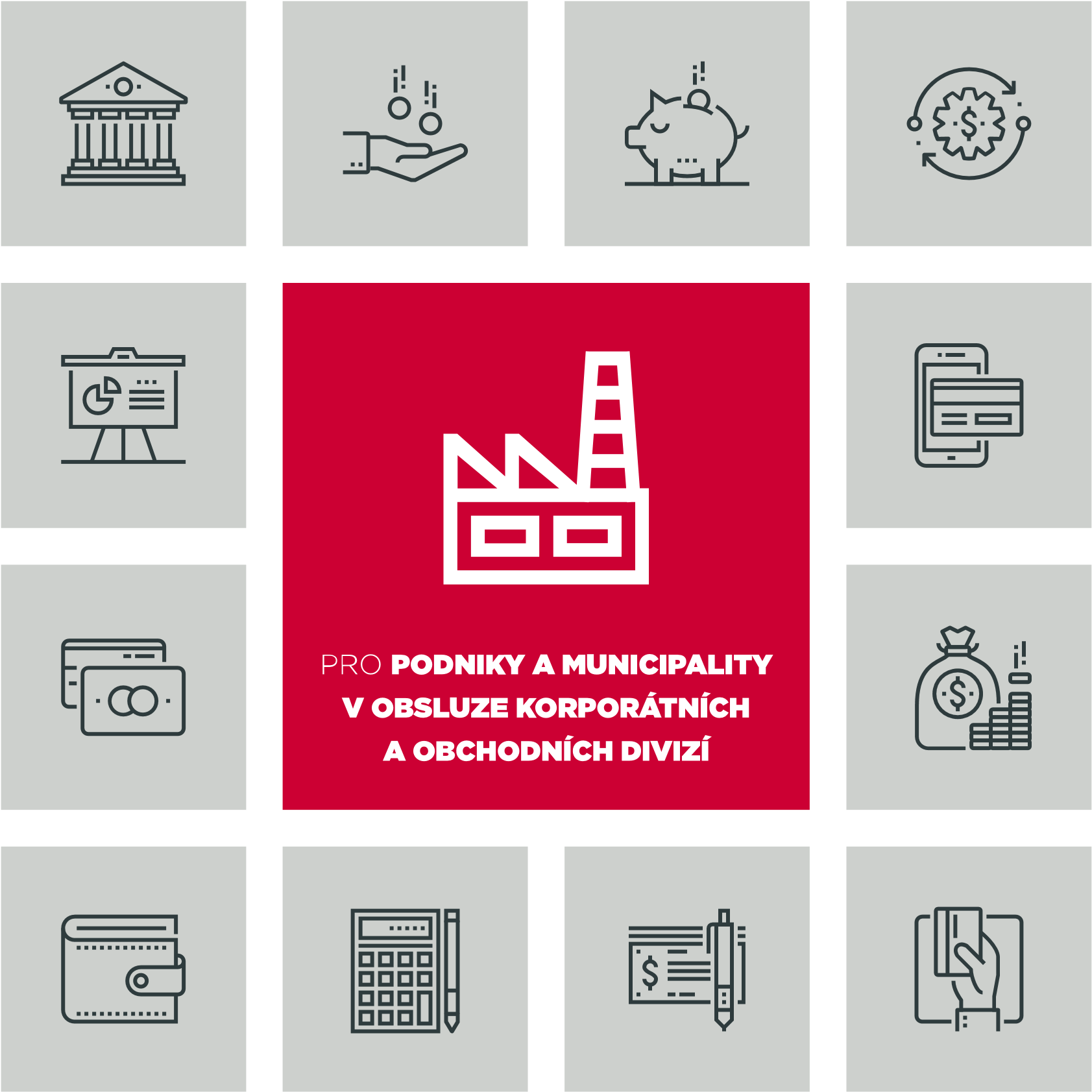 Obsah  ObsahGARANCE KVALITY  GARANCE KVALITYZáleží nám na Vaší spokojenostiKomerční banka neustále usiluje o poskytování služeb nejvyšší kvality, k čemuž se zavázala v rámci programu Garance kvality. Nastane-li však přesto situace, kdy nejste spokojeni s vedením Vašeho účtu nebo s nabízenými službami, Vaši případnou stížnost či reklamaci je připraven řešit Váš bankovní poradce. Pokud by ji nevyřešil k Vaší úplné spokojenosti, můžete se písemně obrátit na Vaši pobočku. Jestliže nejste spokojeni s řešením ze strany pobočky, obraťte se prosím na útvar Kvalita a zákaznická zkušenost. V případě, že nesouhlasíte ani s tímto řešením, je možné se písemně obrátit v duchu principů Charty ombudsmana, na nezávislého ombudsmana skupiny Komerční banky.	Komerční banka, a. s.	Ombudsman skupiny Komerční banky	Kvalita a zákaznická zkušenost	Na Příkopě 969/33Na Příkopě 969/33	114 07 Praha 1 114 07 Praha 1	ombudsman@kb.cz stiznostiareklamace@kb.czKAŽDODENNÍ BANKOVNICTVÍBalíčky a běžné účty1) Poplatek je vypočítáván denně (konvence skutečnost / skutečnost), pokud v daný den objem běžných zůstatků přesáhne výše uvedený limit v součtu na všech běžných, spořicích, termínovaných a vkladových účtech a depozitních směnkách klienta v KB v příslušné měně. Do základu depozit podléhajícímu zpoplatnění nejsou zahrnovány termínované vklady s individuální úrokovou sazbou a depozitní směnky Tradingu.KB je oprávněna tento poplatek účtovat, a pokud tak učiní, účtuje ho klientovi měsíčně v měně příslušného účtu se splatností 5. Obchodní den následujícího měsíce. Poplatek může být odepsán z účtu klienta nejpozději poslední den téhož měsíce. Pokud klient nemá zvolený poplatkový účet, poplatek může být odepsán z jakéhokoli jeho účtu, dle určení KB.1) Poplatek z přírůstku depozit je roven násobku poplatku a základu. Základ je roven rozdílu mezi celkovým objemem depozit klienta ke dni 31.12. rozhodného roku a vyšší z následujících dvou hodnot: a) průměrný denní běžný zůstatek depozit klienta za období od 1. 10. předchozího roku do 30. 9. rozhodného roku nebo b) 100 mil Kč.Do celkového objemu depozit klienta ke dni 31.12. rozhodného roku  se započítávají i všechny odchozí platby do jiné banky uskutečněné v tomto dni nebo v posledním Obchodním dni rozhodného roku, není-li 31.12. Obchodním dnem, a to s výjimkou plateb realizovaných a současně připsaných na účet příjemce v jiné bance poslední Obchodní den rozhodného roku.Pokud je základ záporný, rovná se poplatek nule.Základ tvoří prostředky klienta uložené na běžných, spořicích, termínovaných a vkladových účtech a depozitních směnkách ve všech měnách vyjma termínovaných vkladů s individuální úrokovou sazbou a depozitních směnek Tradingu.KB je oprávněna účtovat poplatek jednou ročně se splatností 5. Obchodní den měsíce února následujícího roku, přičemž je oprávněna odepsat ho z účtu klienta nejpozději poslední den měsíce března téhož roku. Pokud klient nemá zvolený poplatkový účet, Banka odepíše poplatek z jakéhokoli jeho účtu, který vede, dle svého určení. Při přepočtu cizích měn do Kč a naopak se používá kurz KB střed platný v den výpočtu poplatku.Karty1)	Poplatek je účtován společně s ročním poplatkem za kartu. V případě karty vydávané / sjednané v rámci účtu se tento poplatek účtuje samostatně.2)	V případě existence pojištění Profi Merlin bude poplatek vrácen.3)	Platí i pro mikropodnikatele. V případě existence pojištění Profi Merlin bude poplatek za vydání náhradní karty po stoplistaci vrácen.4)	Jedná se o příchozí platby typu VISA Direct nebo MasterCard MoneySend. Procentní část poplatku za příchozí Expresní platbu na kartu („Příchozí částka") je kalkulována z Příchozí částky v den jejího účetního zpracování u karetní společnosti.1)	V případě existence pojištění Profi Merlin bude poplatek vrácen.2)	Platí i pro mikropodnikatele. V případě existence pojištění Profi Merlin bude poplatek za vydání náhradní karty po stoplistaci vrácen.1) Jedná se o Standard Membership Priority Pass, kde za každý vstup bude účtován poplatek dle podmínek programu dostupných na www.prioritypass.com 2) Platí i pro mikropodnikatele. V případě existence pojištění Profi Merlin bude poplatek za vydání náhradní karty po stoplistaci vrácen. 3) V případě existence pojištění Profi Merlin bude poplatek vrácen.4) Jedná se o příchozí platby typu VISA Direct nebo MasterCard MoneySend. Procentní část poplatku za příchozí Expresní platbu na kartu („Příchozí částka") je kalkulována z Příchozí částky v den jejího účetního zpracování u karetní společnosti.Přímé bankovnictví1) V případě, že jsou služby poskytovány současně, je účtována cena za jednu službu1) Cena za vyžádanou transakční historii je 0,50 Kč za jednu SMS.Další služby k přímému bankovnictvíPlatební stykTuzemské platby1) Elektronicky = s použitím služeb Mobilní banka, MojeBanka, MojeBanka Business, MojePlatba, Profibanka, Přímý kanál nebo MultiCash KB, pokud to tyto služby pro daný účet umožňují.1) Elektronicky = s použitím služeb Mobilní banka, MojeBanka, MojeBanka Business, Profibanka, pokud to tyto služby pro daný účet umožňují.Zahraniční a cizoměnové platby mimo KBZahraniční platby jsou odchozí a příchozí platby v Kč a v cizí měně do / ze zahraničí a v cizí měně do / z jiných bank v ČR. Rozlišujeme platby do / z KBSK, SEPA platby a Ostatní zahranční platby, které zahrnují i cizoměnové platby mimo KB v ČR. Bližší informace o zahraničních platbách naleznete zde.SEPA inkaso1) Elektronicky = s použitím služeb MojeBanka, MojeBanka Business, Profibanka, pokud to tyto služby pro daný účet umožňují.Hotovostní operacePoplatky za hotovostní služby a transakce uvedené v Sazebníku KB se vždy odvíjí od účtu, resp. od segmentu majitele účtu.U hotovostních transakcí, které probíhají mimo účet klienta KB tzn. výměna, směnárna, vklady a výběry na účty vedené v ČNB, je poplatek vždy hrazen v hotovosti.1)	Třetí osoba je osoba, která není majitelem účtu, není uvedená v podpisovém vzoru k účtu, ve prospěch kterého je prováděn vklad hotovosti, ani nedisponuje pokladní složenkou s razítkem firmy majitele účtu, ve prospěch kterého je prováděn vklad hotovosti. Třetí osoba hradí poplatek v hotovosti.2)	V případě smíšeného vkladu bankovek a mincí EUR se tento vklad typuje ve dvou položkách (samostatně bankovky a mince) pokud smíšený vklad obsahuje více než 10 ks mincí. U vkladu přes přepážku klient předloží dvě složenky nebo sdělí dva požadavky na vklad, u vkladu uzavřeným obalem nebo nočním trezorem klient vloží do obalu dvě složenky pro vklad bankovek i mincí. V opačném případě je vklad pořízen jako vklad mincí. Smíšený vklad s nižším počtem mincí je typován jako vklad bankovek, které se běžně nakupují.1)	V případě smíšeného vkladu bankovek a mincí EUR se tento vklad typuje ve dvou položkách (samostatně bankovky a mince) pokud smíšený vklad obsahuje více než 10 ks mincí. U vkladu přes přepážku klient předloží dvě složenky nebo sdělí dva požadavky na vklad, u vkladu uzavřeným obalem nebo nočním trezorem klient vloží do obalu dvě složenky pro vklad bankovek i mincí. V opačném případě je vklad pořízen jako vklad mincí. Smíšený vklad s nižším počtem mincí je typován jako vklad bankovek, které se běžně nakupují.2)	Třetí osoba je osoba, která není majitelem účtu, není uvedená v podpisovém vzoru k účtu, ve prospěch kterého je prováděn vklad hotovosti, ani nedisponuje pokladní složenkou s razítkem firmy majitele účtu, ve prospěch kterého je prováděn vklad hotovosti. Třetí osoba hradí poplatek v hotovosti.1) V případě, že součet hotovostních operací realizovaných majitelem i třetí osobou na všech běžných účtech klienta přesáhne v kalendářním měsíci hranici 5 mil. Kč nebo ekvivalent v cizí měně, pak objem nad tuto hranici bude následující měsíc zpoplatněn 0,15%. Za hotovostní operace považujeme vklady a výběry přes přepážku a uzavřenými obaly či nočními trezory a na bankomatech KB, včetně proplacených šeků.KB je oprávněna tento poplatek účtovat, a pokud tak učiní, účtuje jej klientovi měsíčně v měně příslušného účtu se splatností 5. Obchodní den následujícího měsíce, přičemž je oprávněna odepsat ho z účtu klienta nejpozději poslední den téhož měsíce. Pokud klient nemá zvolený poplatkový účet, Banka odepíše poplatek z jakéhokoli jeho účtu, který vede, dle svého určení. V případě účtování poplatku z účtu v cizí měně, bude k jeho přepočtu z Kč použitý kurz KB střed z posledního kalendářního dne měsíce, za který se poplatek počítá.FINANCOVÁNÍÚvěryPravidla pro stanovení a výběr cen uvedená v kapitole „Podnikatelské úvěry obecně" platí pro všechny podnikatelské úvěry, pokud není stanoveno jinak.U obchodních případů v cizí měně klient cenu, vypočtenou v cizí měně, hradí v korunách (Kč). Pro přepočet částky ceny na Kč bude použit kurz „deviza prodej“ dle Kurzovního lístku KB, platného v den úhrady z účtu klienta.Výjimkou je cena za zpracování a vyhodnocení žádosti, cena za realizaci úvěru a cena za rezervaci zdrojů, kde lze cenu hradit v měně úvěru (vypočtená fixní cena v Kč bude přepočítána kurzem „deviza prodej" a cena v % z objemu úvěru bude vypočtena v měně úvěru).1) Cena je inkasována od data účinnosti smlouvy o úvěru za každý i započatý měsíc po celou dobu trvání úvěrového obchodu a vztahuje se i na kontokorentní úvěry.1) Cena je inkasována od data účinnosti smlouvy o úvěru za každý i započatý měsíc po celou dobu trvání úvěrového obchodu a vztahuje se i na kontokorentní úvěry.1) Cena je inkasována od data účinnosti smlouvy o úvěru za každý i započatý měsíc po celou dobu trvání úvěrového obchodu a vztahuje se i na kontokorentní úvěry.1)	Cena je jednorázová a nevratná.2)	Cena se u všech úvěrových obchodů stanoví z nečerpané částky úvěru a zúčtovává se, přesáhne-li výši 30 Kč, u kontokorentních úvěrů se zúčtovává cena bez omezení.  Cena je inkasována od data účinnosti smlouvy o úvěru za každý i započatý měsíc po celou dobu trvání úvěrového obchodu.3)	Platí pro podnikatelské úvěry a podnikatelské hypotéky sjednané od 1. 7. 2010, pro podnikatelské úvěry a podnikatelské hypotéky sjednané do 30. 6. 2010 zdarma.4)	Cena se hradí po zaslání upomínky, je jednorázová a nevratná.1) Cena se stanoví z nečerpané částky povoleného debetu.1) Při realizaci úvěru bude klientovi poplatek vrácen formou snížení smluvní zpracovatelské provize.1)	Cena zahrnuje stanovení obvyklé ceny nemovitosti (dle typu a velikosti), ceny věci movité navrhované klientem k zajištění pohledávky KB včetně vyhodnocení rizika banky spojeného s přijetím zástavy; cena je jednorázová a nevratná.2)	Cena zahrnuje vyhotovení Zprávy o stavu výstavby / rekonstrukce, její předání prodejnímu místu, vyhodnocení rizik KB spojených s čerpáním úvěru zajištěného rozestavěnou nemovitostí; cena je jednorázová a nevratná.Záruky1)	Použije se i v případě protizáruky, příslibu bankovní záruky.2)	Stanoví se z požadované částky bankovní záruky.3)	Cena se stanoví z částky bankovní záruky uvedené v příslušné dokumentaci.4)	Cena se stanoví z aktuální zaručené částky.5)	Cena v % p. a. se stanoví podle míry kreditního rizika.1)	Použije se i v případě příslibu Profi záruky.2)	Cena se stanoví z částky bankovní záruky uvedené v příslušné dokumentaci.3)	Cena se stanoví z aktuální zaručené částky.4)	Cena v % p. a. se stanoví podle míry kreditního rizika.Směnky1) Položka Sazebníku určená také pro fyzické osoby - občany1) Položka Sazebníku určená také pro fyzické osoby - občanyDokumentární platbyDokumentární akreditivDokumentární inkasoINVESTIČNÍ BANKOVNICTVÍTermínované a spořicí účtyPoplatky na které se odkazuje tato část Sazebníku jsou účtované společností Amundi Czech Republic, investiční společnost, a.s., skupinou Amundi, případně jinou investiční společností u kterých KB zprostředkovává prodej. Cena za tyto služby se vybírá na základě dohody o ceně. Výše aktuálních sazeb poplatků je dostupná v Ceníku pro daný typ fondu zveřejňovaném na internetové adrese www.amundi-cr.cz.Poplatek za obhospodařování podílových fondů a ostatní poplatky placené jednotlivým investičním společnostem se liší. Poplatky za obhospodařování jsou investičními společnostmi vypočítávány a strhávány z čistého obchodního jmění příslušných fondů průběžně. Na požádání Vám bližší informace sdělí každá pobočka KB. Veškeré detaily o jednotlivých druzích a výších poplatků placených společnostem obhospodařujícím fondy naleznete ve statutu / prospektu příslušného fondu. Investor bere na vědomí, že KB může v souvislosti s koupí a obhospodařováním podílových listů získat od podílových fondů odměnu / provizi či jinou úplatu a podáním příslušného pokynu investor potvrzuje, že byl o této skutečnosti KB řádně informován.Investiční bankovnictvíObchody s Cennými papírySpráva Cenných papírů1) Uvedené ceny nezahrnují DPH, která bude v případě uplatnění připočtena v příslušné výši.1) Uvedené ceny nezahrnují DPH, která bude v případě uplatnění připočtena v příslušné výši.1) Uvedené ceny nezahrnují DPH, která bude v případě uplatnění připočtena v příslušné výši.1) Uvedené ceny nezahrnují DPH, která bude v případě uplatnění připočtena v příslušné výši.1) Uvedené ceny nezahrnují DPH, která bude v případě uplatnění připočtena v příslušné výši.1) Uvedené ceny nezahrnují DPH, která bude v případě uplatnění připočtena v příslušné výši.1) Uvedené ceny nezahrnují DPH, která bude v případě uplatnění připočtena v příslušné výši. 2) Odměna CDCP je stanovena sazebníkem CDCP a přefakturována Klientovi.OSTATNÍ SLUŽBYOstatní službyOstatní služby1) Jedná-li se o zdanitelné plnění podléhající DPH dle platného znění zákona č. 235/2004 Sb., o dani z přidané hodnoty, uplatní se u položky sazba daně ve výši 21 %.1) Stanoví se pevnou částkou bez ohledu na výši obchodu a hodnotu zástavy za každý i započatý rok.JIŽ NENABÍZENÉ SLUŽBY  JIŽ NENABÍZENÉ SLUŽBYJIŽ NENABÍZENÉ SLUŽBY  1) V případě, že je EU Profi úvěr poskytován zároveň s Profi úvěrem nebo s druhým EU Profi úvěrem, je spravování úvěru s kratší splatností zdarma.1) Cena je inkasována od data účinnosti smlouvy o úvěru za každý i započatý měsíc po celou dobu trvání úvěrového obchodu a vztahuje se i na kontokorentní úvěry.1)	Cena je inkasována od data účinnosti smlouvy o úvěru za každý i započatý měsíc po celou dobu trvání úvěrového obchodu.2)	Cena je inkasována měsíčně – počínaje měsícem, ve kterém byla uzavřena smlouva o státní finanční podpoře, do měsíce, ve kterém byla smlouva o státní finanční podpoře ukončena. V případě výše 0 % úrokové sazby státní finanční podpory je poplatek za spravování úvěru se státní finanční podporou stejný jako poplatek za spravování úvěru bez podpory.ZKRATKY A VŠEOBECNÁ USTANOVENÍMěsíční cenaMěsíční cenaMěsíční cenaBalíček KompletBěžný účet v Kč a druhý Běžný účet v Kč nebo cizí měně, Stříbrná firemní karta, elektronický výpis ke každému účtu v balíčku, Služba Profibanka, MojeBanka Business včetně služby Přímý kanál a Mobilní bankaBalíček KompletBěžný účet v Kč a druhý Běžný účet v Kč nebo cizí měně, Stříbrná firemní karta, elektronický výpis ke každému účtu v balíčku, Služba Profibanka, MojeBanka Business včetně služby Přímý kanál a Mobilní bankaBalíček KompletBěžný účet v Kč a druhý Běžný účet v Kč nebo cizí měně, Stříbrná firemní karta, elektronický výpis ke každému účtu v balíčku, Služba Profibanka, MojeBanka Business včetně služby Přímý kanál a Mobilní bankaBalíček KompletBěžný účet v Kč a druhý Běžný účet v Kč nebo cizí měně, Stříbrná firemní karta, elektronický výpis ke každému účtu v balíčku, Služba Profibanka, MojeBanka Business včetně služby Přímý kanál a Mobilní bankaBalíček KompletBěžný účet v Kč a druhý Běžný účet v Kč nebo cizí měně, Stříbrná firemní karta, elektronický výpis ke každému účtu v balíčku, Služba Profibanka, MojeBanka Business včetně služby Přímý kanál a Mobilní bankaBalíček KompletBěžný účet v Kč a druhý Běžný účet v Kč nebo cizí měně, Stříbrná firemní karta, elektronický výpis ke každému účtu v balíčku, Služba Profibanka, MojeBanka Business včetně služby Přímý kanál a Mobilní bankaBalíček KompletBěžný účet v Kč a druhý Běžný účet v Kč nebo cizí měně, Stříbrná firemní karta, elektronický výpis ke každému účtu v balíčku, Služba Profibanka, MojeBanka Business včetně služby Přímý kanál a Mobilní bankaBalíček KompletBěžný účet v Kč a druhý Běžný účet v Kč nebo cizí měně, Stříbrná firemní karta, elektronický výpis ke každému účtu v balíčku, Služba Profibanka, MojeBanka Business včetně služby Přímý kanál a Mobilní bankaBalíček KompletBěžný účet v Kč a druhý Běžný účet v Kč nebo cizí měně, Stříbrná firemní karta, elektronický výpis ke každému účtu v balíčku, Služba Profibanka, MojeBanka Business včetně služby Přímý kanál a Mobilní bankaBalíček KompletBěžný účet v Kč a druhý Běžný účet v Kč nebo cizí měně, Stříbrná firemní karta, elektronický výpis ke každému účtu v balíčku, Služba Profibanka, MojeBanka Business včetně služby Přímý kanál a Mobilní bankaBalíček KompletBěžný účet v Kč a druhý Běžný účet v Kč nebo cizí měně, Stříbrná firemní karta, elektronický výpis ke každému účtu v balíčku, Služba Profibanka, MojeBanka Business včetně služby Přímý kanál a Mobilní bankaBalíček KompletBěžný účet v Kč a druhý Běžný účet v Kč nebo cizí měně, Stříbrná firemní karta, elektronický výpis ke každému účtu v balíčku, Služba Profibanka, MojeBanka Business včetně služby Přímý kanál a Mobilní bankaBalíček KompletBěžný účet v Kč a druhý Běžný účet v Kč nebo cizí měně, Stříbrná firemní karta, elektronický výpis ke každému účtu v balíčku, Služba Profibanka, MojeBanka Business včetně služby Přímý kanál a Mobilní bankaBalíček KompletBěžný účet v Kč a druhý Běžný účet v Kč nebo cizí měně, Stříbrná firemní karta, elektronický výpis ke každému účtu v balíčku, Služba Profibanka, MojeBanka Business včetně služby Přímý kanál a Mobilní bankaBalíček KompletBěžný účet v Kč a druhý Běžný účet v Kč nebo cizí měně, Stříbrná firemní karta, elektronický výpis ke každému účtu v balíčku, Služba Profibanka, MojeBanka Business včetně služby Přímý kanál a Mobilní banka569569569Balíčky elektronického zpracování odchozích platebBalíčky elektronického zpracování odchozích platebBalíčky elektronického zpracování odchozích platebBalíčky elektronického zpracování odchozích platebBalíčky elektronického zpracování odchozích platebBalíčky elektronického zpracování odchozích platebPočet zpracováPočet zpracováPočet zpracováníníBalíčky elektronického zpracování odchozích platebBalíčky elektronického zpracování odchozích platebBalíčky elektronického zpracování odchozích platebBalíčky elektronického zpracování odchozích platebBalíčky elektronického zpracování odchozích platebBalíčky elektronického zpracování odchozích plateb1001001002002002005005005008008001 000Měsíční cenaMěsíční cenaMěsíční cenaMěsíční cenaMěsíční cenaMěsíční cena2402402404604604609309309301 3901 3901 690Další Běžné a speciální účtyDalší Běžné a speciální účtyDalší Běžné a speciální účtyDalší Běžné a speciální účtyDalší Běžné a speciální účtyDalší Běžné a speciální účtyDalší Běžné a speciální účtyDalší Běžné a speciální účtyDalší Běžné a speciální účtyDalší Běžné a speciální účtyDalší Běžné a speciální účtyDalší Běžné a speciální účtyDalší Běžné a speciální účtyDalší Běžné a speciální účtyDalší Běžné a speciální účtyMěsíční cenaMěsíční cenaMěsíční cenaBěžný účet v Kč nebo cizí měněBěžný účet v Kč nebo cizí měněBěžný účet v Kč nebo cizí měněBěžný účet v Kč nebo cizí měněBěžný účet v Kč nebo cizí měněBěžný účet v Kč nebo cizí měněBěžný účet v Kč nebo cizí měněBěžný účet v Kč nebo cizí měněBěžný účet v Kč nebo cizí měněBěžný účet v Kč nebo cizí měněBěžný účet v Kč nebo cizí měněBěžný účet v Kč nebo cizí měněBěžný účet v Kč nebo cizí měněBěžný účet v Kč nebo cizí měněBěžný účet v Kč nebo cizí měně195195195Běžný účet v balíčku pro Municipality v Kč a cizí měně jeden měsíční výpis zasílaný poštou nebo elektronickyprvní rok zdarma Expresní linka včetně zmocněných osob a jednorázového poplatku za zmocnění první rok zdarma služba MojeBanka / MojeBanka Business se službou Přímý kanál včetně zmocněných osob první rok zdarma služba Profibanka včetně zmocněných osobBěžný účet v balíčku pro Municipality v Kč a cizí měně jeden měsíční výpis zasílaný poštou nebo elektronickyprvní rok zdarma Expresní linka včetně zmocněných osob a jednorázového poplatku za zmocnění první rok zdarma služba MojeBanka / MojeBanka Business se službou Přímý kanál včetně zmocněných osob první rok zdarma služba Profibanka včetně zmocněných osobBěžný účet v balíčku pro Municipality v Kč a cizí měně jeden měsíční výpis zasílaný poštou nebo elektronickyprvní rok zdarma Expresní linka včetně zmocněných osob a jednorázového poplatku za zmocnění první rok zdarma služba MojeBanka / MojeBanka Business se službou Přímý kanál včetně zmocněných osob první rok zdarma služba Profibanka včetně zmocněných osobBěžný účet v balíčku pro Municipality v Kč a cizí měně jeden měsíční výpis zasílaný poštou nebo elektronickyprvní rok zdarma Expresní linka včetně zmocněných osob a jednorázového poplatku za zmocnění první rok zdarma služba MojeBanka / MojeBanka Business se službou Přímý kanál včetně zmocněných osob první rok zdarma služba Profibanka včetně zmocněných osobBěžný účet v balíčku pro Municipality v Kč a cizí měně jeden měsíční výpis zasílaný poštou nebo elektronickyprvní rok zdarma Expresní linka včetně zmocněných osob a jednorázového poplatku za zmocnění první rok zdarma služba MojeBanka / MojeBanka Business se službou Přímý kanál včetně zmocněných osob první rok zdarma služba Profibanka včetně zmocněných osobBěžný účet v balíčku pro Municipality v Kč a cizí měně jeden měsíční výpis zasílaný poštou nebo elektronickyprvní rok zdarma Expresní linka včetně zmocněných osob a jednorázového poplatku za zmocnění první rok zdarma služba MojeBanka / MojeBanka Business se službou Přímý kanál včetně zmocněných osob první rok zdarma služba Profibanka včetně zmocněných osobBěžný účet v balíčku pro Municipality v Kč a cizí měně jeden měsíční výpis zasílaný poštou nebo elektronickyprvní rok zdarma Expresní linka včetně zmocněných osob a jednorázového poplatku za zmocnění první rok zdarma služba MojeBanka / MojeBanka Business se službou Přímý kanál včetně zmocněných osob první rok zdarma služba Profibanka včetně zmocněných osobBěžný účet v balíčku pro Municipality v Kč a cizí měně jeden měsíční výpis zasílaný poštou nebo elektronickyprvní rok zdarma Expresní linka včetně zmocněných osob a jednorázového poplatku za zmocnění první rok zdarma služba MojeBanka / MojeBanka Business se službou Přímý kanál včetně zmocněných osob první rok zdarma služba Profibanka včetně zmocněných osobBěžný účet v balíčku pro Municipality v Kč a cizí měně jeden měsíční výpis zasílaný poštou nebo elektronickyprvní rok zdarma Expresní linka včetně zmocněných osob a jednorázového poplatku za zmocnění první rok zdarma služba MojeBanka / MojeBanka Business se službou Přímý kanál včetně zmocněných osob první rok zdarma služba Profibanka včetně zmocněných osobBěžný účet v balíčku pro Municipality v Kč a cizí měně jeden měsíční výpis zasílaný poštou nebo elektronickyprvní rok zdarma Expresní linka včetně zmocněných osob a jednorázového poplatku za zmocnění první rok zdarma služba MojeBanka / MojeBanka Business se službou Přímý kanál včetně zmocněných osob první rok zdarma služba Profibanka včetně zmocněných osobBěžný účet v balíčku pro Municipality v Kč a cizí měně jeden měsíční výpis zasílaný poštou nebo elektronickyprvní rok zdarma Expresní linka včetně zmocněných osob a jednorázového poplatku za zmocnění první rok zdarma služba MojeBanka / MojeBanka Business se službou Přímý kanál včetně zmocněných osob první rok zdarma služba Profibanka včetně zmocněných osobBěžný účet v balíčku pro Municipality v Kč a cizí měně jeden měsíční výpis zasílaný poštou nebo elektronickyprvní rok zdarma Expresní linka včetně zmocněných osob a jednorázového poplatku za zmocnění první rok zdarma služba MojeBanka / MojeBanka Business se službou Přímý kanál včetně zmocněných osob první rok zdarma služba Profibanka včetně zmocněných osobBěžný účet v balíčku pro Municipality v Kč a cizí měně jeden měsíční výpis zasílaný poštou nebo elektronickyprvní rok zdarma Expresní linka včetně zmocněných osob a jednorázového poplatku za zmocnění první rok zdarma služba MojeBanka / MojeBanka Business se službou Přímý kanál včetně zmocněných osob první rok zdarma služba Profibanka včetně zmocněných osobBěžný účet v balíčku pro Municipality v Kč a cizí měně jeden měsíční výpis zasílaný poštou nebo elektronickyprvní rok zdarma Expresní linka včetně zmocněných osob a jednorázového poplatku za zmocnění první rok zdarma služba MojeBanka / MojeBanka Business se službou Přímý kanál včetně zmocněných osob první rok zdarma služba Profibanka včetně zmocněných osobBěžný účet v balíčku pro Municipality v Kč a cizí měně jeden měsíční výpis zasílaný poštou nebo elektronickyprvní rok zdarma Expresní linka včetně zmocněných osob a jednorázového poplatku za zmocnění první rok zdarma služba MojeBanka / MojeBanka Business se službou Přímý kanál včetně zmocněných osob první rok zdarma služba Profibanka včetně zmocněných osobzdarmazdarmazdarmaBěžný účet v Kč pro církevní organizaceSoučástí je MojeBanka, MojeBanka Business a 1x měsíčně elektronický výpisBěžný účet v Kč pro církevní organizaceSoučástí je MojeBanka, MojeBanka Business a 1x měsíčně elektronický výpisBěžný účet v Kč pro církevní organizaceSoučástí je MojeBanka, MojeBanka Business a 1x měsíčně elektronický výpisBěžný účet v Kč pro církevní organizaceSoučástí je MojeBanka, MojeBanka Business a 1x měsíčně elektronický výpisBěžný účet v Kč pro církevní organizaceSoučástí je MojeBanka, MojeBanka Business a 1x měsíčně elektronický výpisBěžný účet v Kč pro církevní organizaceSoučástí je MojeBanka, MojeBanka Business a 1x měsíčně elektronický výpisBěžný účet v Kč pro církevní organizaceSoučástí je MojeBanka, MojeBanka Business a 1x měsíčně elektronický výpisBěžný účet v Kč pro církevní organizaceSoučástí je MojeBanka, MojeBanka Business a 1x měsíčně elektronický výpisBěžný účet v Kč pro církevní organizaceSoučástí je MojeBanka, MojeBanka Business a 1x měsíčně elektronický výpisBěžný účet v Kč pro církevní organizaceSoučástí je MojeBanka, MojeBanka Business a 1x měsíčně elektronický výpisBěžný účet v Kč pro církevní organizaceSoučástí je MojeBanka, MojeBanka Business a 1x měsíčně elektronický výpisBěžný účet v Kč pro církevní organizaceSoučástí je MojeBanka, MojeBanka Business a 1x měsíčně elektronický výpisBěžný účet v Kč pro církevní organizaceSoučástí je MojeBanka, MojeBanka Business a 1x měsíčně elektronický výpisBěžný účet v Kč pro církevní organizaceSoučástí je MojeBanka, MojeBanka Business a 1x měsíčně elektronický výpisBěžný účet v Kč pro církevní organizaceSoučástí je MojeBanka, MojeBanka Business a 1x měsíčně elektronický výpiszdarmazdarmazdarmaBěžný účet v Kč nebo cizí měně pro složení peněžitých prostředků právnické osoby před vznikem Elektronický výpis s libovolnou četností nebo poštou denně při pohybu na účtěBěžný účet v Kč nebo cizí měně pro složení peněžitých prostředků právnické osoby před vznikem Elektronický výpis s libovolnou četností nebo poštou denně při pohybu na účtěBěžný účet v Kč nebo cizí měně pro složení peněžitých prostředků právnické osoby před vznikem Elektronický výpis s libovolnou četností nebo poštou denně při pohybu na účtěBěžný účet v Kč nebo cizí měně pro složení peněžitých prostředků právnické osoby před vznikem Elektronický výpis s libovolnou četností nebo poštou denně při pohybu na účtěBěžný účet v Kč nebo cizí měně pro složení peněžitých prostředků právnické osoby před vznikem Elektronický výpis s libovolnou četností nebo poštou denně při pohybu na účtěBěžný účet v Kč nebo cizí měně pro složení peněžitých prostředků právnické osoby před vznikem Elektronický výpis s libovolnou četností nebo poštou denně při pohybu na účtěBěžný účet v Kč nebo cizí měně pro složení peněžitých prostředků právnické osoby před vznikem Elektronický výpis s libovolnou četností nebo poštou denně při pohybu na účtěBěžný účet v Kč nebo cizí měně pro složení peněžitých prostředků právnické osoby před vznikem Elektronický výpis s libovolnou četností nebo poštou denně při pohybu na účtěBěžný účet v Kč nebo cizí měně pro složení peněžitých prostředků právnické osoby před vznikem Elektronický výpis s libovolnou četností nebo poštou denně při pohybu na účtěBěžný účet v Kč nebo cizí měně pro složení peněžitých prostředků právnické osoby před vznikem Elektronický výpis s libovolnou četností nebo poštou denně při pohybu na účtěBěžný účet v Kč nebo cizí měně pro složení peněžitých prostředků právnické osoby před vznikem Elektronický výpis s libovolnou četností nebo poštou denně při pohybu na účtěBěžný účet v Kč nebo cizí měně pro složení peněžitých prostředků právnické osoby před vznikem Elektronický výpis s libovolnou četností nebo poštou denně při pohybu na účtěBěžný účet v Kč nebo cizí měně pro složení peněžitých prostředků právnické osoby před vznikem Elektronický výpis s libovolnou četností nebo poštou denně při pohybu na účtěBěžný účet v Kč nebo cizí měně pro složení peněžitých prostředků právnické osoby před vznikem Elektronický výpis s libovolnou četností nebo poštou denně při pohybu na účtěBěžný účet v Kč nebo cizí měně pro složení peněžitých prostředků právnické osoby před vznikem Elektronický výpis s libovolnou četností nebo poštou denně při pohybu na účtězdarmazdarmazdarmaBěžný účet Fondu rozvoje bydleníKaždý navázaný účelový účet půjčky včetně předávání či zasílání výpisu z účtu 35 měsíčněBěžný účet Fondu rozvoje bydleníKaždý navázaný účelový účet půjčky včetně předávání či zasílání výpisu z účtu 35 měsíčněBěžný účet Fondu rozvoje bydleníKaždý navázaný účelový účet půjčky včetně předávání či zasílání výpisu z účtu 35 měsíčněBěžný účet Fondu rozvoje bydleníKaždý navázaný účelový účet půjčky včetně předávání či zasílání výpisu z účtu 35 měsíčněBěžný účet Fondu rozvoje bydleníKaždý navázaný účelový účet půjčky včetně předávání či zasílání výpisu z účtu 35 měsíčněBěžný účet Fondu rozvoje bydleníKaždý navázaný účelový účet půjčky včetně předávání či zasílání výpisu z účtu 35 měsíčněBěžný účet Fondu rozvoje bydleníKaždý navázaný účelový účet půjčky včetně předávání či zasílání výpisu z účtu 35 měsíčněBěžný účet Fondu rozvoje bydleníKaždý navázaný účelový účet půjčky včetně předávání či zasílání výpisu z účtu 35 měsíčněBěžný účet Fondu rozvoje bydleníKaždý navázaný účelový účet půjčky včetně předávání či zasílání výpisu z účtu 35 měsíčněBěžný účet Fondu rozvoje bydleníKaždý navázaný účelový účet půjčky včetně předávání či zasílání výpisu z účtu 35 měsíčněBěžný účet Fondu rozvoje bydleníKaždý navázaný účelový účet půjčky včetně předávání či zasílání výpisu z účtu 35 měsíčněBěžný účet Fondu rozvoje bydleníKaždý navázaný účelový účet půjčky včetně předávání či zasílání výpisu z účtu 35 měsíčněBěžný účet Fondu rozvoje bydleníKaždý navázaný účelový účet půjčky včetně předávání či zasílání výpisu z účtu 35 měsíčněBěžný účet Fondu rozvoje bydleníKaždý navázaný účelový účet půjčky včetně předávání či zasílání výpisu z účtu 35 měsíčněBěžný účet Fondu rozvoje bydleníKaždý navázaný účelový účet půjčky včetně předávání či zasílání výpisu z účtu 35 měsíčně195195195Doplňkové účtyDoplňkové účtyDoplňkové účtyDoplňkové účtyDoplňkové účtyDoplňkové účtyDoplňkové účtyDoplňkové účtyDoplňkové účtyDoplňkové účtyDoplňkové účtyDoplňkové účtyDoplňkové účtyDoplňkové účtyDoplňkové účtyMěsíční cenaMěsíční cenaMěsíční cena(pro tyto účty je podmínkou vlastnit některý z výše uvedených Běžných účtů)(pro tyto účty je podmínkou vlastnit některý z výše uvedených Běžných účtů)(pro tyto účty je podmínkou vlastnit některý z výše uvedených Běžných účtů)(pro tyto účty je podmínkou vlastnit některý z výše uvedených Běžných účtů)(pro tyto účty je podmínkou vlastnit některý z výše uvedených Běžných účtů)(pro tyto účty je podmínkou vlastnit některý z výše uvedených Běžných účtů)(pro tyto účty je podmínkou vlastnit některý z výše uvedených Běžných účtů)(pro tyto účty je podmínkou vlastnit některý z výše uvedených Běžných účtů)(pro tyto účty je podmínkou vlastnit některý z výše uvedených Běžných účtů)(pro tyto účty je podmínkou vlastnit některý z výše uvedených Běžných účtů)(pro tyto účty je podmínkou vlastnit některý z výše uvedených Běžných účtů)(pro tyto účty je podmínkou vlastnit některý z výše uvedených Běžných účtů)(pro tyto účty je podmínkou vlastnit některý z výše uvedených Běžných účtů)(pro tyto účty je podmínkou vlastnit některý z výše uvedených Běžných účtů)(pro tyto účty je podmínkou vlastnit některý z výše uvedených Běžných účtů)Vázaný Běžný účet v KčVázaný Běžný účet v KčVázaný Běžný účet v KčVázaný Běžný účet v KčVázaný Běžný účet v KčVázaný Běžný účet v KčVázaný Běžný účet v KčVázaný Běžný účet v KčVázaný Běžný účet v KčVázaný Běžný účet v KčVázaný Běžný účet v KčVázaný Běžný účet v KčVázaný Běžný účet v KčVázaný Běžný účet v KčVázaný Běžný účet v Kč195195195Běžný účet v Kč pro financování developerského projektuBěžný účet v Kč pro financování developerského projektuBěžný účet v Kč pro financování developerského projektuBěžný účet v Kč pro financování developerského projektuBěžný účet v Kč pro financování developerského projektuBěžný účet v Kč pro financování developerského projektuBěžný účet v Kč pro financování developerského projektuBěžný účet v Kč pro financování developerského projektuBěžný účet v Kč pro financování developerského projektuBěžný účet v Kč pro financování developerského projektuBěžný účet v Kč pro financování developerského projektuBěžný účet v Kč pro financování developerského projektuBěžný účet v Kč pro financování developerského projektuBěžný účet v Kč pro financování developerského projektuBěžný účet v Kč pro financování developerského projektu195195195Cash poolingCash poolingCash poolingCash poolingCash poolingCash poolingCash poolingCash poolingCash poolingCash poolingCash poolingCash poolingCash poolingCash poolingCash poolingindividuálněindividuálněindividuálněBěžný kontokorentní účetCelková cena se skládá ze součtu ceny za vedení Běžného účtu nebo balíčku a ceny za spravování kontokorentního úvěruBěžný kontokorentní účetCelková cena se skládá ze součtu ceny za vedení Běžného účtu nebo balíčku a ceny za spravování kontokorentního úvěruBěžný kontokorentní účetCelková cena se skládá ze součtu ceny za vedení Běžného účtu nebo balíčku a ceny za spravování kontokorentního úvěruBěžný kontokorentní účetCelková cena se skládá ze součtu ceny za vedení Běžného účtu nebo balíčku a ceny za spravování kontokorentního úvěruBěžný kontokorentní účetCelková cena se skládá ze součtu ceny za vedení Běžného účtu nebo balíčku a ceny za spravování kontokorentního úvěruBěžný kontokorentní účetCelková cena se skládá ze součtu ceny za vedení Běžného účtu nebo balíčku a ceny za spravování kontokorentního úvěruBěžný kontokorentní účetCelková cena se skládá ze součtu ceny za vedení Běžného účtu nebo balíčku a ceny za spravování kontokorentního úvěruBěžný kontokorentní účetCelková cena se skládá ze součtu ceny za vedení Běžného účtu nebo balíčku a ceny za spravování kontokorentního úvěruBěžný kontokorentní účetCelková cena se skládá ze součtu ceny za vedení Běžného účtu nebo balíčku a ceny za spravování kontokorentního úvěruBěžný kontokorentní účetCelková cena se skládá ze součtu ceny za vedení Běžného účtu nebo balíčku a ceny za spravování kontokorentního úvěruBěžný kontokorentní účetCelková cena se skládá ze součtu ceny za vedení Běžného účtu nebo balíčku a ceny za spravování kontokorentního úvěruBěžný kontokorentní účetCelková cena se skládá ze součtu ceny za vedení Běžného účtu nebo balíčku a ceny za spravování kontokorentního úvěruBěžný kontokorentní účetCelková cena se skládá ze součtu ceny za vedení Běžného účtu nebo balíčku a ceny za spravování kontokorentního úvěruBěžný kontokorentní účetCelková cena se skládá ze součtu ceny za vedení Běžného účtu nebo balíčku a ceny za spravování kontokorentního úvěruBěžný kontokorentní účetCelková cena se skládá ze součtu ceny za vedení Běžného účtu nebo balíčku a ceny za spravování kontokorentního úvěruindividuálněindividuálněindividuálněNeúročené Běžné účty v Kč, USD, EURPodmínkou pro zřízení tohoto účtu je aktivní podnikatelský Běžný účet / balíček v obsluze poboček, Korporátních aObchodních divizí. Účty jsou určeny pro specifické obchody a zajištění aktivních obchodů a dále subjektům se specifickými potřebami pro uložení depozit za účelem evidence - zejména insolvenční správci, municipality, municipalitami zřizované organizace / založené společnosti, veřejné vysoké školy, fakultní nemocnice, veřejné výzkumné instituce, nadace a nadační fondy a notáři pro výběr soudních poplatků.Neúročené Běžné účty v Kč, USD, EURPodmínkou pro zřízení tohoto účtu je aktivní podnikatelský Běžný účet / balíček v obsluze poboček, Korporátních aObchodních divizí. Účty jsou určeny pro specifické obchody a zajištění aktivních obchodů a dále subjektům se specifickými potřebami pro uložení depozit za účelem evidence - zejména insolvenční správci, municipality, municipalitami zřizované organizace / založené společnosti, veřejné vysoké školy, fakultní nemocnice, veřejné výzkumné instituce, nadace a nadační fondy a notáři pro výběr soudních poplatků.Neúročené Běžné účty v Kč, USD, EURPodmínkou pro zřízení tohoto účtu je aktivní podnikatelský Běžný účet / balíček v obsluze poboček, Korporátních aObchodních divizí. Účty jsou určeny pro specifické obchody a zajištění aktivních obchodů a dále subjektům se specifickými potřebami pro uložení depozit za účelem evidence - zejména insolvenční správci, municipality, municipalitami zřizované organizace / založené společnosti, veřejné vysoké školy, fakultní nemocnice, veřejné výzkumné instituce, nadace a nadační fondy a notáři pro výběr soudních poplatků.Neúročené Běžné účty v Kč, USD, EURPodmínkou pro zřízení tohoto účtu je aktivní podnikatelský Běžný účet / balíček v obsluze poboček, Korporátních aObchodních divizí. Účty jsou určeny pro specifické obchody a zajištění aktivních obchodů a dále subjektům se specifickými potřebami pro uložení depozit za účelem evidence - zejména insolvenční správci, municipality, municipalitami zřizované organizace / založené společnosti, veřejné vysoké školy, fakultní nemocnice, veřejné výzkumné instituce, nadace a nadační fondy a notáři pro výběr soudních poplatků.Neúročené Běžné účty v Kč, USD, EURPodmínkou pro zřízení tohoto účtu je aktivní podnikatelský Běžný účet / balíček v obsluze poboček, Korporátních aObchodních divizí. Účty jsou určeny pro specifické obchody a zajištění aktivních obchodů a dále subjektům se specifickými potřebami pro uložení depozit za účelem evidence - zejména insolvenční správci, municipality, municipalitami zřizované organizace / založené společnosti, veřejné vysoké školy, fakultní nemocnice, veřejné výzkumné instituce, nadace a nadační fondy a notáři pro výběr soudních poplatků.Neúročené Běžné účty v Kč, USD, EURPodmínkou pro zřízení tohoto účtu je aktivní podnikatelský Běžný účet / balíček v obsluze poboček, Korporátních aObchodních divizí. Účty jsou určeny pro specifické obchody a zajištění aktivních obchodů a dále subjektům se specifickými potřebami pro uložení depozit za účelem evidence - zejména insolvenční správci, municipality, municipalitami zřizované organizace / založené společnosti, veřejné vysoké školy, fakultní nemocnice, veřejné výzkumné instituce, nadace a nadační fondy a notáři pro výběr soudních poplatků.Neúročené Běžné účty v Kč, USD, EURPodmínkou pro zřízení tohoto účtu je aktivní podnikatelský Běžný účet / balíček v obsluze poboček, Korporátních aObchodních divizí. Účty jsou určeny pro specifické obchody a zajištění aktivních obchodů a dále subjektům se specifickými potřebami pro uložení depozit za účelem evidence - zejména insolvenční správci, municipality, municipalitami zřizované organizace / založené společnosti, veřejné vysoké školy, fakultní nemocnice, veřejné výzkumné instituce, nadace a nadační fondy a notáři pro výběr soudních poplatků.Neúročené Běžné účty v Kč, USD, EURPodmínkou pro zřízení tohoto účtu je aktivní podnikatelský Běžný účet / balíček v obsluze poboček, Korporátních aObchodních divizí. Účty jsou určeny pro specifické obchody a zajištění aktivních obchodů a dále subjektům se specifickými potřebami pro uložení depozit za účelem evidence - zejména insolvenční správci, municipality, municipalitami zřizované organizace / založené společnosti, veřejné vysoké školy, fakultní nemocnice, veřejné výzkumné instituce, nadace a nadační fondy a notáři pro výběr soudních poplatků.Neúročené Běžné účty v Kč, USD, EURPodmínkou pro zřízení tohoto účtu je aktivní podnikatelský Běžný účet / balíček v obsluze poboček, Korporátních aObchodních divizí. Účty jsou určeny pro specifické obchody a zajištění aktivních obchodů a dále subjektům se specifickými potřebami pro uložení depozit za účelem evidence - zejména insolvenční správci, municipality, municipalitami zřizované organizace / založené společnosti, veřejné vysoké školy, fakultní nemocnice, veřejné výzkumné instituce, nadace a nadační fondy a notáři pro výběr soudních poplatků.Neúročené Běžné účty v Kč, USD, EURPodmínkou pro zřízení tohoto účtu je aktivní podnikatelský Běžný účet / balíček v obsluze poboček, Korporátních aObchodních divizí. Účty jsou určeny pro specifické obchody a zajištění aktivních obchodů a dále subjektům se specifickými potřebami pro uložení depozit za účelem evidence - zejména insolvenční správci, municipality, municipalitami zřizované organizace / založené společnosti, veřejné vysoké školy, fakultní nemocnice, veřejné výzkumné instituce, nadace a nadační fondy a notáři pro výběr soudních poplatků.Neúročené Běžné účty v Kč, USD, EURPodmínkou pro zřízení tohoto účtu je aktivní podnikatelský Běžný účet / balíček v obsluze poboček, Korporátních aObchodních divizí. Účty jsou určeny pro specifické obchody a zajištění aktivních obchodů a dále subjektům se specifickými potřebami pro uložení depozit za účelem evidence - zejména insolvenční správci, municipality, municipalitami zřizované organizace / založené společnosti, veřejné vysoké školy, fakultní nemocnice, veřejné výzkumné instituce, nadace a nadační fondy a notáři pro výběr soudních poplatků.Neúročené Běžné účty v Kč, USD, EURPodmínkou pro zřízení tohoto účtu je aktivní podnikatelský Běžný účet / balíček v obsluze poboček, Korporátních aObchodních divizí. Účty jsou určeny pro specifické obchody a zajištění aktivních obchodů a dále subjektům se specifickými potřebami pro uložení depozit za účelem evidence - zejména insolvenční správci, municipality, municipalitami zřizované organizace / založené společnosti, veřejné vysoké školy, fakultní nemocnice, veřejné výzkumné instituce, nadace a nadační fondy a notáři pro výběr soudních poplatků.Neúročené Běžné účty v Kč, USD, EURPodmínkou pro zřízení tohoto účtu je aktivní podnikatelský Běžný účet / balíček v obsluze poboček, Korporátních aObchodních divizí. Účty jsou určeny pro specifické obchody a zajištění aktivních obchodů a dále subjektům se specifickými potřebami pro uložení depozit za účelem evidence - zejména insolvenční správci, municipality, municipalitami zřizované organizace / založené společnosti, veřejné vysoké školy, fakultní nemocnice, veřejné výzkumné instituce, nadace a nadační fondy a notáři pro výběr soudních poplatků.Neúročené Běžné účty v Kč, USD, EURPodmínkou pro zřízení tohoto účtu je aktivní podnikatelský Běžný účet / balíček v obsluze poboček, Korporátních aObchodních divizí. Účty jsou určeny pro specifické obchody a zajištění aktivních obchodů a dále subjektům se specifickými potřebami pro uložení depozit za účelem evidence - zejména insolvenční správci, municipality, municipalitami zřizované organizace / založené společnosti, veřejné vysoké školy, fakultní nemocnice, veřejné výzkumné instituce, nadace a nadační fondy a notáři pro výběr soudních poplatků.Neúročené Běžné účty v Kč, USD, EURPodmínkou pro zřízení tohoto účtu je aktivní podnikatelský Běžný účet / balíček v obsluze poboček, Korporátních aObchodních divizí. Účty jsou určeny pro specifické obchody a zajištění aktivních obchodů a dále subjektům se specifickými potřebami pro uložení depozit za účelem evidence - zejména insolvenční správci, municipality, municipalitami zřizované organizace / založené společnosti, veřejné vysoké školy, fakultní nemocnice, veřejné výzkumné instituce, nadace a nadační fondy a notáři pro výběr soudních poplatků.zdarmazdarmazdarmaOstatní službyOstatní službyOstatní službyOstatní službyOstatní službyOstatní službyOstatní službyOstatní službyOstatní službyOstatní službyOstatní službyOstatní službyOstatní službyOstatní službyOstatní službyZřízení, změna a zrušení blokace a rezervace prostředků na účtech v Kč a v cizí měněZřízení, změna a zrušení blokace a rezervace prostředků na účtech v Kč a v cizí měněZřízení, změna a zrušení blokace a rezervace prostředků na účtech v Kč a v cizí měněZřízení, změna a zrušení blokace a rezervace prostředků na účtech v Kč a v cizí měněZřízení, změna a zrušení blokace a rezervace prostředků na účtech v Kč a v cizí měněZřízení, změna a zrušení blokace a rezervace prostředků na účtech v Kč a v cizí měněZřízení, změna a zrušení blokace a rezervace prostředků na účtech v Kč a v cizí měněZřízení, změna a zrušení blokace a rezervace prostředků na účtech v Kč a v cizí měněZřízení, změna a zrušení blokace a rezervace prostředků na účtech v Kč a v cizí měněZřízení, změna a zrušení blokace a rezervace prostředků na účtech v Kč a v cizí měněZřízení, změna a zrušení blokace a rezervace prostředků na účtech v Kč a v cizí měněZřízení, změna a zrušení blokace a rezervace prostředků na účtech v Kč a v cizí měněZřízení, změna a zrušení blokace a rezervace prostředků na účtech v Kč a v cizí měněZřízení, změna a zrušení blokace a rezervace prostředků na účtech v Kč a v cizí měněZřízení, změna a zrušení blokace a rezervace prostředků na účtech v Kč a v cizí měně100100100Zaslání upomínky - oznámení o vzniku nepovoleného debetu/oznámení o prodleníZaslání upomínky - oznámení o vzniku nepovoleného debetu/oznámení o prodleníZaslání upomínky - oznámení o vzniku nepovoleného debetu/oznámení o prodleníZaslání upomínky - oznámení o vzniku nepovoleného debetu/oznámení o prodleníZaslání upomínky - oznámení o vzniku nepovoleného debetu/oznámení o prodleníZaslání upomínky - oznámení o vzniku nepovoleného debetu/oznámení o prodleníZaslání upomínky - oznámení o vzniku nepovoleného debetu/oznámení o prodleníZaslání upomínky - oznámení o vzniku nepovoleného debetu/oznámení o prodleníZaslání upomínky - oznámení o vzniku nepovoleného debetu/oznámení o prodleníZaslání upomínky - oznámení o vzniku nepovoleného debetu/oznámení o prodleníZaslání upomínky - oznámení o vzniku nepovoleného debetu/oznámení o prodleníZaslání upomínky - oznámení o vzniku nepovoleného debetu/oznámení o prodleníZaslání upomínky - oznámení o vzniku nepovoleného debetu/oznámení o prodleníZaslání upomínky - oznámení o vzniku nepovoleného debetu/oznámení o prodleníZaslání upomínky - oznámení o vzniku nepovoleného debetu/oznámení o prodlení100100100Zaslání upomínky - výzvy k vyrovnání nepovoleného debetu / výzvy k vyrovnání debetu (upomínka je zpoplatněna pokud je dlužná částka rovna nebo vyšší než 1 000 Kč)Zaslání upomínky - výzvy k vyrovnání nepovoleného debetu / výzvy k vyrovnání debetu (upomínka je zpoplatněna pokud je dlužná částka rovna nebo vyšší než 1 000 Kč)Zaslání upomínky - výzvy k vyrovnání nepovoleného debetu / výzvy k vyrovnání debetu (upomínka je zpoplatněna pokud je dlužná částka rovna nebo vyšší než 1 000 Kč)Zaslání upomínky - výzvy k vyrovnání nepovoleného debetu / výzvy k vyrovnání debetu (upomínka je zpoplatněna pokud je dlužná částka rovna nebo vyšší než 1 000 Kč)Zaslání upomínky - výzvy k vyrovnání nepovoleného debetu / výzvy k vyrovnání debetu (upomínka je zpoplatněna pokud je dlužná částka rovna nebo vyšší než 1 000 Kč)Zaslání upomínky - výzvy k vyrovnání nepovoleného debetu / výzvy k vyrovnání debetu (upomínka je zpoplatněna pokud je dlužná částka rovna nebo vyšší než 1 000 Kč)Zaslání upomínky - výzvy k vyrovnání nepovoleného debetu / výzvy k vyrovnání debetu (upomínka je zpoplatněna pokud je dlužná částka rovna nebo vyšší než 1 000 Kč)Zaslání upomínky - výzvy k vyrovnání nepovoleného debetu / výzvy k vyrovnání debetu (upomínka je zpoplatněna pokud je dlužná částka rovna nebo vyšší než 1 000 Kč)Zaslání upomínky - výzvy k vyrovnání nepovoleného debetu / výzvy k vyrovnání debetu (upomínka je zpoplatněna pokud je dlužná částka rovna nebo vyšší než 1 000 Kč)Zaslání upomínky - výzvy k vyrovnání nepovoleného debetu / výzvy k vyrovnání debetu (upomínka je zpoplatněna pokud je dlužná částka rovna nebo vyšší než 1 000 Kč)Zaslání upomínky - výzvy k vyrovnání nepovoleného debetu / výzvy k vyrovnání debetu (upomínka je zpoplatněna pokud je dlužná částka rovna nebo vyšší než 1 000 Kč)Zaslání upomínky - výzvy k vyrovnání nepovoleného debetu / výzvy k vyrovnání debetu (upomínka je zpoplatněna pokud je dlužná částka rovna nebo vyšší než 1 000 Kč)Zaslání upomínky - výzvy k vyrovnání nepovoleného debetu / výzvy k vyrovnání debetu (upomínka je zpoplatněna pokud je dlužná částka rovna nebo vyšší než 1 000 Kč)Zaslání upomínky - výzvy k vyrovnání nepovoleného debetu / výzvy k vyrovnání debetu (upomínka je zpoplatněna pokud je dlužná částka rovna nebo vyšší než 1 000 Kč)Zaslání upomínky - výzvy k vyrovnání nepovoleného debetu / výzvy k vyrovnání debetu (upomínka je zpoplatněna pokud je dlužná částka rovna nebo vyšší než 1 000 Kč)500500500Výpisy (pokud není součástí balíčku)Výpisy (pokud není součástí balíčku)Výpisy (pokud není součástí balíčku)Výpisy (pokud není součástí balíčku)Výpisy (pokud není součástí balíčku)Výpisy (pokud není součástí balíčku)Výpisy (pokud není součástí balíčku)Výpisy (pokud není součástí balíčku)Výpisy (pokud není součástí balíčku)Výpisy (pokud není součástí balíčku)Výpisy (pokud není součástí balíčku)Výpisy (pokud není součástí balíčku)Výpisy (pokud není součástí balíčku)Výpisy (pokud není součástí balíčku)Výpisy (pokud není součástí balíčku)Výpisy (pokud není součástí balíčku)Výpisy (pokud není součástí balíčku)Výpisy (pokud není součástí balíčku)Frekvence zasíláníFrekvence zasíláníFrekvence zasíláníMěsíční cenaMěsíční cenaMěsíční cenaMěsíční cenaMěsíční cenaMěsíční cenaMěsíční cenaMěsíční cenaMěsíční cenaMěsíční cenaMěsíční cenaMěsíční cenaMěsíční cenaMěsíční cenaMěsíční cenaFrekvence zasíláníFrekvence zasíláníFrekvence zasíláníElektronickyElektronickyElektronickyElektronickyOsobní odběrOsobní odběrOsobní odběrOsobní odběrOsobní odběrOsobní odběrPoštouPoštouPoštouPoštouPoštouMěsíčněMěsíčněMěsíčně303030301901901901901901908585858585TýdněTýdněTýdně95959595650650650650650650350350350350350Denně při pohybu na účtuDenně při pohybu na účtuDenně při pohybu na účtu3953953953951 4501 4501 4501 4501 4501 450650650650650650Výpisy měsíčních obratů (klienti přebírající data elektronickou cestou)Výpisy měsíčních obratů (klienti přebírající data elektronickou cestou)Výpisy měsíčních obratů (klienti přebírající data elektronickou cestou)151515156060606060603535353535Výpisy denních obratů (klienti přebírající data elektronickou cestou)Výpisy denních obratů (klienti přebírající data elektronickou cestou)Výpisy denních obratů (klienti přebírající data elektronickou cestou)50505050909090909090200200200200200U vyhotovení týdně a měsíčně lze sjednat zasílání na dvě různé adresy a to pouze při stejné frekvenci. Cena je účtována za každý výpis dle výše uvedených cen. Jestliže je u Běžného účtu využíván výpis poštou i elektronicky současně, pak je elektronický zdarma.U vyhotovení týdně a měsíčně lze sjednat zasílání na dvě různé adresy a to pouze při stejné frekvenci. Cena je účtována za každý výpis dle výše uvedených cen. Jestliže je u Běžného účtu využíván výpis poštou i elektronicky současně, pak je elektronický zdarma.U vyhotovení týdně a měsíčně lze sjednat zasílání na dvě různé adresy a to pouze při stejné frekvenci. Cena je účtována za každý výpis dle výše uvedených cen. Jestliže je u Běžného účtu využíván výpis poštou i elektronicky současně, pak je elektronický zdarma.U vyhotovení týdně a měsíčně lze sjednat zasílání na dvě různé adresy a to pouze při stejné frekvenci. Cena je účtována za každý výpis dle výše uvedených cen. Jestliže je u Běžného účtu využíván výpis poštou i elektronicky současně, pak je elektronický zdarma.U vyhotovení týdně a měsíčně lze sjednat zasílání na dvě různé adresy a to pouze při stejné frekvenci. Cena je účtována za každý výpis dle výše uvedených cen. Jestliže je u Běžného účtu využíván výpis poštou i elektronicky současně, pak je elektronický zdarma.U vyhotovení týdně a měsíčně lze sjednat zasílání na dvě různé adresy a to pouze při stejné frekvenci. Cena je účtována za každý výpis dle výše uvedených cen. Jestliže je u Běžného účtu využíván výpis poštou i elektronicky současně, pak je elektronický zdarma.U vyhotovení týdně a měsíčně lze sjednat zasílání na dvě různé adresy a to pouze při stejné frekvenci. Cena je účtována za každý výpis dle výše uvedených cen. Jestliže je u Běžného účtu využíván výpis poštou i elektronicky současně, pak je elektronický zdarma.U vyhotovení týdně a měsíčně lze sjednat zasílání na dvě různé adresy a to pouze při stejné frekvenci. Cena je účtována za každý výpis dle výše uvedených cen. Jestliže je u Běžného účtu využíván výpis poštou i elektronicky současně, pak je elektronický zdarma.U vyhotovení týdně a měsíčně lze sjednat zasílání na dvě různé adresy a to pouze při stejné frekvenci. Cena je účtována za každý výpis dle výše uvedených cen. Jestliže je u Běžného účtu využíván výpis poštou i elektronicky současně, pak je elektronický zdarma.U vyhotovení týdně a měsíčně lze sjednat zasílání na dvě různé adresy a to pouze při stejné frekvenci. Cena je účtována za každý výpis dle výše uvedených cen. Jestliže je u Běžného účtu využíván výpis poštou i elektronicky současně, pak je elektronický zdarma.U vyhotovení týdně a měsíčně lze sjednat zasílání na dvě různé adresy a to pouze při stejné frekvenci. Cena je účtována za každý výpis dle výše uvedených cen. Jestliže je u Běžného účtu využíván výpis poštou i elektronicky současně, pak je elektronický zdarma.U vyhotovení týdně a měsíčně lze sjednat zasílání na dvě různé adresy a to pouze při stejné frekvenci. Cena je účtována za každý výpis dle výše uvedených cen. Jestliže je u Běžného účtu využíván výpis poštou i elektronicky současně, pak je elektronický zdarma.U vyhotovení týdně a měsíčně lze sjednat zasílání na dvě různé adresy a to pouze při stejné frekvenci. Cena je účtována za každý výpis dle výše uvedených cen. Jestliže je u Běžného účtu využíván výpis poštou i elektronicky současně, pak je elektronický zdarma.U vyhotovení týdně a měsíčně lze sjednat zasílání na dvě různé adresy a to pouze při stejné frekvenci. Cena je účtována za každý výpis dle výše uvedených cen. Jestliže je u Běžného účtu využíván výpis poštou i elektronicky současně, pak je elektronický zdarma.U vyhotovení týdně a měsíčně lze sjednat zasílání na dvě různé adresy a to pouze při stejné frekvenci. Cena je účtována za každý výpis dle výše uvedených cen. Jestliže je u Běžného účtu využíván výpis poštou i elektronicky současně, pak je elektronický zdarma.U vyhotovení týdně a měsíčně lze sjednat zasílání na dvě různé adresy a to pouze při stejné frekvenci. Cena je účtována za každý výpis dle výše uvedených cen. Jestliže je u Běžného účtu využíván výpis poštou i elektronicky současně, pak je elektronický zdarma.U vyhotovení týdně a měsíčně lze sjednat zasílání na dvě různé adresy a to pouze při stejné frekvenci. Cena je účtována za každý výpis dle výše uvedených cen. Jestliže je u Běžného účtu využíván výpis poštou i elektronicky současně, pak je elektronický zdarma.U vyhotovení týdně a měsíčně lze sjednat zasílání na dvě různé adresy a to pouze při stejné frekvenci. Cena je účtována za každý výpis dle výše uvedených cen. Jestliže je u Běžného účtu využíván výpis poštou i elektronicky současně, pak je elektronický zdarma.( + ) Zasílání výpisu z Běžného účtu do zahraničí se připočítává k cenám za jednotlivé výpisy( + ) Zasílání výpisu z Běžného účtu do zahraničí se připočítává k cenám za jednotlivé výpisy( + ) Zasílání výpisu z Běžného účtu do zahraničí se připočítává k cenám za jednotlivé výpisy( + ) Zasílání výpisu z Běžného účtu do zahraničí se připočítává k cenám za jednotlivé výpisy( + ) Zasílání výpisu z Běžného účtu do zahraničí se připočítává k cenám za jednotlivé výpisy( + ) Zasílání výpisu z Běžného účtu do zahraničí se připočítává k cenám za jednotlivé výpisy( + ) Zasílání výpisu z Běžného účtu do zahraničí se připočítává k cenám za jednotlivé výpisy( + ) Zasílání výpisu z Běžného účtu do zahraničí se připočítává k cenám za jednotlivé výpisy( + ) Zasílání výpisu z Běžného účtu do zahraničí se připočítává k cenám za jednotlivé výpisy( + ) Zasílání výpisu z Běžného účtu do zahraničí se připočítává k cenám za jednotlivé výpisyZaslání výpisu z Běžného účtu do zahraničí za každou odeslanou obálkuZaslání výpisu z Běžného účtu do zahraničí za každou odeslanou obálkuZaslání výpisu z Běžného účtu do zahraničí za každou odeslanou obálkuZaslání výpisu z Běžného účtu do zahraničí za každou odeslanou obálkuZaslání výpisu z Běžného účtu do zahraničí za každou odeslanou obálkuZaslání výpisu z Běžného účtu do zahraničí za každou odeslanou obálkuZaslání výpisu z Běžného účtu do zahraničí za každou odeslanou obálkuZaslání výpisu z Běžného účtu do zahraničí za každou odeslanou obálkuZaslání výpisu z Běžného účtu do zahraničí za každou odeslanou obálkuZaslání výpisu z Běžného účtu do zahraničí za každou odeslanou obálku6969696969696969Výpisy ve formátu SWIFTVýpisy ve formátu SWIFTVýpisy ve formátu SWIFTVýpisy ve formátu SWIFTVýpisy ve formátu SWIFTVýpisy ve formátu SWIFTVýpisy ve formátu SWIFTVýpisy ve formátu SWIFTVýpisy ve formátu SWIFTVýpisy ve formátu SWIFTZaslání výpisu z Běžného účtu do zahraničí z podnětu klientaZaslání výpisu z Běžného účtu do zahraničí z podnětu klientaZaslání výpisu z Běžného účtu do zahraničí z podnětu klientaZaslání výpisu z Běžného účtu do zahraničí z podnětu klientaZaslání výpisu z Běžného účtu do zahraničí z podnětu klientaZaslání výpisu z Běžného účtu do zahraničí z podnětu klientaZaslání výpisu z Běžného účtu do zahraničí z podnětu klientaZaslání výpisu z Běžného účtu do zahraničí z podnětu klientaVýpis do zahraničí ve formátu SWIFT MT 940Výpis do zahraničí ve formátu SWIFT MT 940Výpis do zahraničí ve formátu SWIFT MT 940Výpis do zahraničí ve formátu SWIFT MT 940Výpis do zahraničí ve formátu SWIFT MT 940Výpis do zahraničí ve formátu SWIFT MT 940Výpis do zahraničí ve formátu SWIFT MT 940Výpis do zahraničí ve formátu SWIFT MT 940Výpis do zahraničí ve formátu SWIFT MT 940Výpis do zahraničí ve formátu SWIFT MT 94050 za jednu stranu zaslaného výpisu, max. 3 000 měsíčně50 za jednu stranu zaslaného výpisu, max. 3 000 měsíčně50 za jednu stranu zaslaného výpisu, max. 3 000 měsíčně50 za jednu stranu zaslaného výpisu, max. 3 000 měsíčně50 za jednu stranu zaslaného výpisu, max. 3 000 měsíčně50 za jednu stranu zaslaného výpisu, max. 3 000 měsíčně50 za jednu stranu zaslaného výpisu, max. 3 000 měsíčně50 za jednu stranu zaslaného výpisu, max. 3 000 měsíčněDenní výpis do zahraničí ve formátu MT 942Denní výpis do zahraničí ve formátu MT 942Denní výpis do zahraničí ve formátu MT 942Denní výpis do zahraničí ve formátu MT 942Denní výpis do zahraničí ve formátu MT 942Denní výpis do zahraničí ve formátu MT 942Denní výpis do zahraničí ve formátu MT 942Denní výpis do zahraničí ve formátu MT 942Denní výpis do zahraničí ve formátu MT 942Denní výpis do zahraničí ve formátu MT 942individuálněindividuálněindividuálněindividuálněindividuálněindividuálněindividuálněindividuálněVýpisy na vyžádáníVýpisy na vyžádáníVýpisy na vyžádáníVýpisy na vyžádáníVýpisy na vyžádáníVýpisy na vyžádáníVýpisy na vyžádáníVýpisy na vyžádáníVýpisy na vyžádáníVýpisy na vyžádáníObjednání archivního výpisu prostřednictvím služeb MojeBanka, MojeBanka Business, Profibanka nebo MultiCash KBObjednání archivního výpisu prostřednictvím služeb MojeBanka, MojeBanka Business, Profibanka nebo MultiCash KBObjednání archivního výpisu prostřednictvím služeb MojeBanka, MojeBanka Business, Profibanka nebo MultiCash KBObjednání archivního výpisu prostřednictvím služeb MojeBanka, MojeBanka Business, Profibanka nebo MultiCash KBObjednání archivního výpisu prostřednictvím služeb MojeBanka, MojeBanka Business, Profibanka nebo MultiCash KBObjednání archivního výpisu prostřednictvím služeb MojeBanka, MojeBanka Business, Profibanka nebo MultiCash KBObjednání archivního výpisu prostřednictvím služeb MojeBanka, MojeBanka Business, Profibanka nebo MultiCash KBObjednání archivního výpisu prostřednictvím služeb MojeBanka, MojeBanka Business, Profibanka nebo MultiCash KBObjednání archivního výpisu prostřednictvím služeb MojeBanka, MojeBanka Business, Profibanka nebo MultiCash KBObjednání archivního výpisu prostřednictvím služeb MojeBanka, MojeBanka Business, Profibanka nebo MultiCash KBzdarmazdarmazdarmazdarmazdarmazdarmazdarmazdarmaTištěný výpis na pobočceTištěný výpis na pobočceTištěný výpis na pobočceTištěný výpis na pobočceTištěný výpis na pobočceTištěný výpis na pobočceTištěný výpis na pobočceTištěný výpis na pobočceTištěný výpis na pobočceTištěný výpis na pobočce100 + 2,50 za každou vytištěnou stranu100 + 2,50 za každou vytištěnou stranu100 + 2,50 za každou vytištěnou stranu100 + 2,50 za každou vytištěnou stranu100 + 2,50 za každou vytištěnou stranu100 + 2,50 za každou vytištěnou stranu100 + 2,50 za každou vytištěnou stranu100 + 2,50 za každou vytištěnou stranuZápis dat na CD na pobočceZápis dat na CD na pobočceZápis dat na CD na pobočceZápis dat na CD na pobočceZápis dat na CD na pobočceZápis dat na CD na pobočceZápis dat na CD na pobočceZápis dat na CD na pobočceZápis dat na CD na pobočceZápis dat na CD na pobočce100 + 200 za zápis na CD100 + 200 za zápis na CD100 + 200 za zápis na CD100 + 200 za zápis na CD100 + 200 za zápis na CD100 + 200 za zápis na CD100 + 200 za zápis na CD100 + 200 za zápis na CDPoplatky z depozitZpoplatněný objem depozitdostanovenéhoobjemu vč. vpříslušné měněMěnaMěnaMěnaZpoplatněný objem depozitdostanovenéhoobjemu vč. vpříslušné měněod 100 mil.Kč do 1 mld.Kčod 100 mil.Kč do 1 mld.Kčnad 1 mld. Kčnad 10 mil.EURnad 10 mil.EURnad 10 mil.EURnad 40 tis.CHFnad 40 tis.CHFnad 40 tis.CHFnad 400 tis. SEKnad 400 tis. SEKnad 400 tis. SEKnad 300 tis.DKKnad 300 tis.DKKnad 5 mil. JPYnad 5 mil. JPYPoplatek z depozit 1)bez poplatku0,15 % p. a.0,15 % p. a.0,3 % p.a.0,5 % p.a.0,5 % p.a.0,5 % p.a.1 % p.a.1 % p.a.1 % p.a.1 % p.a.1 % p.a.1 % p.a.1 % p.a.1 % p.a.0,5 % p.a.0,5 % p.a.Poplatek z přírůstku depozitročně 1) ke dni 31. prosincePoplatek z přírůstku depozit klienta, pokud celkový objem uložených prostředků za všechny měny k31.12. činí 100 mil. Kč a méněbez poplatkuPoplatek z přírůstku depozit klienta, pokud celkový objem uložených prostředků za všechny měny k31.12. je vyšší než 100 mil. Kč0,20 %Debetní kartyProfi kartaFiremní karta PrestigeStříbrná firemní kartaZlatá firemní kartaTyp kartyembosovanáembosovanáembosovanáembosovanáZdarma v rámci účtu--Komplet-Roční cena karty (pokud není součástí účtu)3909909901 990Služby v ceně karty-Cestovní pojištění kembosovaným kartámCestovní pojištění k embosovaným kartám,Asistenční služba pro motoristyCestovní pojištění ke zlatým kartám,Asistenční služba pro motoristyRoční poplatek za MojeKarta - karta s vlastním designemzdarmazdarma--Vydání karty s vlastním designem MojeKarta vlastní foto / galerie149 jednorázově na 3 roky 1)149 jednorázově na 3 roky 1)--Vydání karty s vlastním designem MojeKarta limitovaná edice349 jednorázově na 3 roky 1)349 jednorázově na 3 roky 1)--Výběry hotovostiVýběr hotovosti z bankomatu KBzdarmazdarmazdarmazdarmaVýběr hotovosti z cizího bankomatu v ČR393939zdarmaVýběr hotovosti z bankomatu v zahraničí999999zdarmaVýběr hotovosti na přepážce v ČR i v zahraničí Cash Advance149149149149Výběr hotovosti na pokladně u obchodníka v ČR Cash backzdarmazdarmazdarmazdarmaVklad hotovostiVklad hotovosti pomocí vkladového bankomatu KBzdarmazdarmazdarmazdarmaDotaz na zůstatekDotaz na zůstatek v bankomatu KBzdarmazdarmazdarmazdarmaDotaz na zůstatek v bankomatu jiných bank25252525VýpisyZasílání jednoho výpisu z platební karty v elektronickyzdarmazdarmazdarmazdarmaVýpis - poštou nebo předání na pobočce5555PINZměna PIN v bankomatech KBzdarmazdarmazdarmazdarmaStandardní předánízdarmazdarmazdarmazdarmaPředání PIN ke kartě na pobočku100zdarmazdarmazdarmaOpětovné předání PIN ke kartě50 2)50 2)zdarmazdarmaNestandardní službyOsobní převzetí karty a/nebo PIN na centrále KB2 0002 0002 0002 000Expresní zaslání karty a/nebo PIN v ČR (odděleně)2 0002 0002 0002 000Zaslání karty a/nebo PIN do zahraničí (odděleně) 2)1 0001 0001 0001 000LimityZměna týdenních limitů prostřednictvím služby MojeBanka, MojeBanka BusinesszdarmazdarmazdarmazdarmaZměna týdenních limitů prostřednictvím služby Expresní linka KB19191919Expresní změna týdenních limitů19191919Debetní kartyDebetní kartyProfi kartaFiremní karta PrestigeStříbrná firemní kartaZlatá firemní kartaZlatá firemní kartaZměna týdenních limitů přes přepážku69696969OstatníOstatníPovolení / zablokování karty pro platby na internetuzdarmazdarmazdarmazdarmaExpresní povolení / zablokování karty pro platby na internetu19191919Stoplistace karty1 000 3)200 3)1 000 3)1 000 3)1 000 3)Vydání náhradní karty po stoplistaci 3) / vydání duplikátu 2)200200200200Vydání duplikátu karty s vlastním designemMojeKarta 2) / změna designu MojeKarta - vlastní foto / galerie149---Vydání duplikátu karty s vlastním designem MojeKarta 2) / změna designu MojeKarta limitovaná edice349---Emergency Cash Advance (náhradní hotovost na přepážce při ztrátě, krádeži karty apod.) 2)3 5003 5003 5003 500Emergency Card Replacement (vydání náhradní karty bez PIN do zahraničí při ztrátě, krádeži karty apod.)4 0004 0004 0004 000Příchozí Platba na kartu ve prospěch běžného / úvěrového účtu vedeného u KB, k němuž je karta vydána 4)zdarmazdarmazdarmazdarmaPříchozí Expresní Platba na kartu ve prospěch běžného / úvěrového účtu vedeného u KB, k němuž je karta vydána 4)1 %, min. 291 %, min. 291 %, min. 291 %, min. 29Ostatní kartyVkladová karta VISAe-CardRoční cena karty (pokud není součástí účtu)9965Vklad hotovostiVklad hotovosti pomocí vkladového bankomatu KBzdarma-VýpisyZasílání jednoho výpisu z platební karty v elektronickyzdarmazdarmaVýpis - poštou nebo předání na pobočce55Nestandardní službyOsobní převzetí karty a/nebo PIN na centrále KB2 0002 000Expresní zaslání karty a/nebo PIN v ČR (odděleně)2 0002 000Zaslání karty a/nebo PIN do zahraničí (odděleně) 1)1 0001 000LimityZměna týdenních limitů prostřednictvím služby MojeBanka, MojeBanka Business-zdarmaZměna týdenních limitů prostřednictvím služby Expresní linka KB-19Změna týdenních limitů přes přepážku-69Expresní změna týdenních limitů-19OstatníStoplistace karty200 2)200 2)Vydání náhradní karty po stoplistaci 2) / vydání duplikátu 1)200200Kreditní kartyKorporátní kartaKorporátní kartaZlatá korporátní kartaZlatá korporátní kartaRoční cena karty9909902 9902 990Měsíční cena za automatickou splátku v rámci bezúročního období29292929Služby v ceně kartyCestovní pojištění ke korporátním kartámPojištění zneužití platební kartyCestovní pojištění ke korporátním kartámPojištění zneužití platební kartyCestovní pojištění ke zlatým korporátním kartámPojištění zneužití platební karty Priority pass 1)Cestovní pojištění ke zlatým korporátním kartámPojištění zneužití platební karty Priority pass 1)Úroková sazba pro výpočet úroků z úvěruviz oznámení KB o úrok. sazbáchviz oznámení KB o úrok. sazbáchviz oznámení KB o úrok. sazbáchviz oznámení KB o úrok. sazbáchVýběry hotovostiz bankomatu KB1 %, min. 301 %, min. 301 %, min. 301 %, min. 30na přepážce banky v ČR i v zahraničí - Cash Advance1 %, min. 1001 %, min. 1001 %, min. 1001 %, min. 100na pokladně u obchodníka v ČR- Cash backzdarmazdarmazdarmazdarmaz bankomatu jiných bank v ČR1 %, min. 1001 %, min. 1001 %, min. 1001 %, min. 100z bankomatu v zahraničí1 %, min. 1001 výběr měsíčně zdarma1 %, min. 1001 výběr měsíčně zdarma1 %, min. 1001 výběr měsíčně zdarma1 %, min. 1001 výběr měsíčně zdarmaDotaz na zůstatekv bankomatu KBzdarmazdarmazdarmazdarmav bankomatu jiných bank25252525Výpisyelektronicky, poštou nebo předání na pobočcezdarmazdarmazdarmazdarmaPINZměna PIN v bankomatech KBzdarmazdarmazdarmazdarmaStandardní předánízdarmazdarmazdarmazdarmaOpětovné předánízdarmazdarmazdarmazdarmaPředání na pobočcezdarmazdarmazdarmazdarmaNestandardní službyExpresní zaslání karty a/nebo PIN v ČR (odděleně)2 0002 0002 0002 000Osobní převzetí karty a /nebo PIN na centrále KB2 0002 0002 0002 000Zaslání karty a /nebo PIN do zahraničí1 0001 0001 0001 000LimitySnížení nebo zvýšení úvěrového limituzdarmazdarmazdarmazdarmaZměna týdenních limitů prostřednictvím služby MojeBanka, MojeBanka BusinesszdarmazdarmazdarmazdarmaExpresní změna týdenních limitůzdarmazdarmazdarmazdarmaZměna údajů ke kartě pomocí služby EL KB nebo na pobočce KBzdarmazdarmazdarmazdarmaOstatníBezhotovostní převod z úvěrového účtu ke kreditní kartě na jiný1 %1 %1 %1 %Expresní povolení / zablokování karty pro platby na internetu19191919Zaslání oznámení o přečerpání úvěrového limitu20202020Zaslání 2. a každé další upomínky500500500500Další změny ve smlouvě z podnětu klientazdarmazdarmazdarmazdarmaStoplistace karty1 000 2)1 000 2)1 000 2)1 000 2)Vydání náhradní karty po stoplistaci 2) / vydání duplikátu 3)200200200200Emergency Cash Advance (náhradní hotovost na přepážce při ztrátě, krádeži karty apod.) 3)3 5003 5003 5003 500Emergency Card Replacement (vydání náhradní karty bez PIN do zahraničí při ztrátě, krádeži karty apod.)4 0004 0004 0004 000Kreditní kartyKreditní kartyKorporátní kartaZlatá korporátní kartaPříchozí Platba na kartu ve prospěch běžného / úvěrového účtu vedeného u KB, k němuž je karta vydána 4)zdarmazdarmaPříchozí Expresní Platba na kartu ve prospěch běžného / úvěrového účtu vedeného u KB, k němuž je karta vydána 4)1 %, min. 291 %, min. 29Povolení / zablokování karty pro platby na internetuzdarmazdarmaAkceptace platebních karetProfi terminálProfi terminálAkceptace platebních karet na internetuAkceptace platebních karet na internetuAkceptace platebních karet na internetuVýše měsíčního obratu 0 - 9 999 Kč / nad 10 000 Kč399 měsíčně / zdarma399 měsíčně / zdarma199 měsíčně / zdarma199 měsíčně / zdarma199 měsíčně / zdarmaOdinstalace každého platebního terminálu1 500 + 21 % DPH1 500 + 21 % DPH---Příplatek za odinstalace do 6 měsíců od instalace terminálu1 500 + 21 % DPH1 500 + 21 % DPH---VýpisyMěsíční cenaMěsíční cenaVýpisyMěsíčněČtrnáctidenněTýdněDenněElektronickyzdarmazdarmazdarmazdarmaPoštouzdarma50150500EET - Elektronická evidence tržebMěsíční cenaMěsíční cenaMěsíční cenaMěsíční cenaMěsíční cenaEET - Elektronická evidence tržebEET na platebním termináluEET na platebním termináluEET na registrační pokladněEET na registrační pokladněEET na registrační pokladněCena za službu200 + 21 % DPH měsíčně200 + 21 % DPH měsíčně200 + 21 % DPH měsíčně200 + 21 % DPH měsíčně200 + 21 % DPH měsíčněVýše měsíční ceny se vztahuje na každý platební terminál obchodníka se službou EET a na každou registrační pokladnu, pro níž byla sjednána EET podpora.Výše měsíční ceny se vztahuje na každý platební terminál obchodníka se službou EET a na každou registrační pokladnu, pro níž byla sjednána EET podpora.Výše měsíční ceny se vztahuje na každý platební terminál obchodníka se službou EET a na každou registrační pokladnu, pro níž byla sjednána EET podpora.Výše měsíční ceny se vztahuje na každý platební terminál obchodníka se službou EET a na každou registrační pokladnu, pro níž byla sjednána EET podpora.Výše měsíční ceny se vztahuje na každý platební terminál obchodníka se službou EET a na každou registrační pokladnu, pro níž byla sjednána EET podpora.Výše měsíční ceny se vztahuje na každý platební terminál obchodníka se službou EET a na každou registrační pokladnu, pro níž byla sjednána EET podpora.Pojištění platebních karetProfi Merlin (kolektivní)Profi Merlin (kolektivní)Profi Merlin (kolektivní)Profi Merlin (kolektivní)Profi Merlin (kolektivní)Poplatek za pojištění468 ročně468 ročně468 ročně468 ročně468 ročněSlužby přímého bankovnictvíExpresní linka KBMojeBanka /MojeBankaBusines 1)MojeBanka /MojeBankaBusiness + Přímý kanálProfibankaMobilní bankaMěsíční vedení170170290290zdarmaOprávnění pro druhou a každou další zmocněnou osobu (první je zdarma)75757575zdarmaMojePlatbaCena za službuZřízení, měsíční vedení a měsíční poplatek z objemu transakcíindividuálněTrade & Finance OnLine, eTradingCena za službuZřízení a využívání službyzdarmaOdeslání vyžádaných oznámeníCena za oznámeníPush notifikacezdarmaEmailzdarmaSMS2,50SMS pomocí automatizovaného hlasového systému2,50 1)Faxová zprávazdarmaExpresní linka KBCena za službuÚprava ve stávajícím zmocnění na EL KBzdarmaElektronicky zaslaný minivýpiszdarmaPoštou zaslaný minivýpis35Opětovné zaslání PIN ke službě na vyžádání160MojeBanka / MojeBanka Business / Mobilní bankaCena za službuZpracování příkazu k administraci předaného na papírovém nosiči (první příkaz k administraci po zřízení služby není zpoplatněn)100ProfibankaCena za službuZřízení služby ProfibankazdarmaSlužba Profibanka pro členy statutárního orgánu a majitele firem, kteří využívají službu Profibanka i pro osobní účty, včetně zřízení služby a oprávnění pro zmocněné osobyzdarmaMultiCash KBCena za službuZřízení služby MultiCash KBzdarma (mimo území ČR: individuálně)Vedení služby MultiCash KB500 měsíčněPříjem výpisů z účtu z jiných bank ve formátu SWIFT MT9401 000 za zřízení každé služby, měsíční poplatky individuálněPokyny RFT (SWIFT MT101)1 000 za zřízení každé služby, měsíční poplatky individuálněFunkce Vzdálený podpis500 za zřízení službyServisní zásah (v případě závady způsobené klientem), reinstalace služby (na žádost klienta), dodatečné školení apod.individuálněZabezpečení služeb přímého bankovnictvíCena za službuVydání Osobního certifikátu pro služby přímého bankovnictvízdarmaVydání firemního certifikátu pro služby Přímý kanálzdarmaVydání kompletního balíčku- karta MůjKlíč a čtečka (GEM PC TWIN nebo čtečka s klávesnicí)640Vydání čtečky čipových karet typu GEM PC TWIN nebo čtečky čipových karet s klávesnicí250 + 21 % DPHVydání čipové karty MůjKlíč390Vydání karty optického klíče1 000Blokace nebo odblokování karty optického klíčezdarmaServisní služby pro přímé bankovnictvíCena za službuInstalace přímého bankovnictví na území ČR na 1. počítači / 2. a dalším počítači2 400 + 21 % DPH / 1 900 + 21 % DPHOdstranění závady, reinstalace, zprovoznění aplikace na území ČR do 24 hodin od objednání (pouze v pracovní dny)2 200 + 21 % DPHOdstranění závady, reinstalace, zprovoznění aplikace na území ČR do 6 hodin od objednání (v pracovní den do 12:00)2 700 + 21 % DPHCeny jsou platné, jestli-že služby zajišťuje externí subdodavatel, který má s KB smluvní vztah.Cena za instalaci je vždy za 1 stanici klienta a zahranuje taktéž instalaci čtecího zařízení pro čipové karty pokud byla objednána současně s instalací aplikace. V případě výjezdu do zahraničí je cena stanovena individuálně dle nákladů.Ceny jsou platné, jestli-že služby zajišťuje externí subdodavatel, který má s KB smluvní vztah.Cena za instalaci je vždy za 1 stanici klienta a zahranuje taktéž instalaci čtecího zařízení pro čipové karty pokud byla objednána současně s instalací aplikace. V případě výjezdu do zahraničí je cena stanovena individuálně dle nákladů.Tuzemské platbyPříchozí platbyCena za provedení platby+ Cena za způsob zpracování+ Příplatek za platbu mimo KBPříchozí platba5zdarma2Odchozí platbyCena za provedení platby+ Cena za způsob zpracování+ Příplatek za platbu mimo KBElektronická platba 1)2,502,902Platba zadaná přes Expresní linku KB2,50192Papírový příkaz2,50392Papírový příkaz - zpracovaný na pobočce v den předání2,50692Papírový příkaz - neodvolatelná platba2,50892OstatníCena za provedení platby+ Cena za způsob zpracování+ Příplatek za platbu mimo KBPlatba na základě provedení exekuce2,50392Poštou zaslané oznámení o neprovedeném příkazu nebo o důvodu neprovedení platby-20-( + ) Následující volitelné položky se dále přičítají k odchozí platbě( + ) Následující volitelné položky se dále přičítají k odchozí platbě( + ) Následující volitelné položky se dále přičítají k odchozí platbě( + ) Následující volitelné položky se dále přičítají k odchozí platbě( + ) Následující volitelné položky se dále přičítají k odchozí platběExpresní platba v Kč do jiné banky v ČR v den splatnosti (do 14:00 hod. pomocí služeb přímého bankovnictví, do 12:30 hod. pomocí papírového příkazu)Expresní platba v Kč do jiné banky v ČR v den splatnosti (do 14:00 hod. pomocí služeb přímého bankovnictví, do 12:30 hod. pomocí papírového příkazu)Expresní platba v Kč do jiné banky v ČR v den splatnosti (do 14:00 hod. pomocí služeb přímého bankovnictví, do 12:30 hod. pomocí papírového příkazu)9090Platby z trvalých příkazů a inkasaCena za provedení platby+ Cena za způsob zpracování+ Cena za způsob zpracování+ Příplatek za platbu mimo KBPlatba trvalým příkazem2,502,502,502Platba automatickým převodem2,5010102Připsané inkaso z jiné banky2,50--2Připsané inkaso v rámci KB2,502,902,90-Odepsané inkaso-552Správa trvalých příkazů k úhradě, automatických převodů a povolení inkas (včetně SIPO) dle uvedených služebSpráva trvalých příkazů k úhradě, automatických převodů a povolení inkas (včetně SIPO) dle uvedených služebSpráva trvalých příkazů k úhradě, automatických převodů a povolení inkas (včetně SIPO) dle uvedených služebSpráva trvalých příkazů k úhradě, automatických převodů a povolení inkas (včetně SIPO) dle uvedených služebZřízeníZměnaZměnaZrušeníElektronicky 1)zdarmazdarmazdarmazdarmaExpresní linka KB292929zdarmaPapírový příkaz - samoobslužný box393939zdarmaPapírový příkaz - na pobočce696969zdarmaTrvalý příkaz k úhradě pomocí papírového příkazu nebo Expresní linky KB na účty společností MPSS, KB PS, KP a Amundi CRzdarmazdarmazdarmazdarmaTrvalé příkazy - zahraniční a cizoměnové platby mimo KBCenaZřízení nebo změna pomocí papírového příkazu300ZrušenízdarmaPoštou zaslané oznámení o neprovedené platbě z trvalého příkazu do zahraničí20Cena za provedení platby z trvalého příkazu je shodná s cenou elektronických odchozích Zahraničních a cizoměnových plateb mimo KB a to bez příplatku za rychlejší zpracováníCena za provedení platby z trvalého příkazu je shodná s cenou elektronických odchozích Zahraničních a cizoměnových plateb mimo KB a to bez příplatku za rychlejší zpracováníPříchozí platbyPříchozí platbyPříchozí platbyCena příchozí platbyCena příchozí platbyCena příchozí platbyCena příchozí platby+ Cena za zpracování zahraniční platby+ Cena za zpracování zahraniční platbySEPA platba do 50 000 EUR včetněSEPA platba do 50 000 EUR včetněSEPA platba do 50 000 EUR včetně5555145145SEPA platba nad 50 000 EURSEPA platba nad 50 000 EURSEPA platba nad 50 000 EUR55551 0951 095Platba od klientů KBSKPlatba od klientů KBSKPlatba od klientů KBSK555577Zahraniční platba - typ poplatku "OUR"Zahraniční platba - typ poplatku "OUR"Zahraniční platba - typ poplatku "OUR"5555zdarmazdarmaOstatní zahraniční platbyOstatní zahraniční platbyOstatní zahraniční platby55550,9 %, min. 225, max. 1 0950,9 %, min. 225, max. 1 095V případě, že příchozí platba je nižší než příslušný poplatek, pak se nezpoplatňuje.V případě, že příchozí platba je nižší než příslušný poplatek, pak se nezpoplatňuje.V případě, že příchozí platba je nižší než příslušný poplatek, pak se nezpoplatňuje.V případě, že příchozí platba je nižší než příslušný poplatek, pak se nezpoplatňuje.V případě, že příchozí platba je nižší než příslušný poplatek, pak se nezpoplatňuje.V případě, že příchozí platba je nižší než příslušný poplatek, pak se nezpoplatňuje.V případě, že příchozí platba je nižší než příslušný poplatek, pak se nezpoplatňuje.V případě, že příchozí platba je nižší než příslušný poplatek, pak se nezpoplatňuje.V případě, že příchozí platba je nižší než příslušný poplatek, pak se nezpoplatňuje.( + ) Následující volitelné položky se dále přičítají k příchozí platbě( + ) Následující volitelné položky se dále přičítají k příchozí platbě( + ) Následující volitelné položky se dále přičítají k příchozí platbě( + ) Následující volitelné položky se dále přičítají k příchozí platbě( + ) Následující volitelné položky se dále přičítají k příchozí platbě( + ) Následující volitelné položky se dále přičítají k příchozí platběCena příchozí platbyCena příchozí platbyCena příchozí platbyVyplacení v hotovostiVyplacení v hotovostiVyplacení v hotovostiVyplacení v hotovostiVyplacení v hotovostiVyplacení v hotovosti500500500Výplata prostřednictvím vystavení bankovního šekuVýplata prostřednictvím vystavení bankovního šekuVýplata prostřednictvím vystavení bankovního šekuVýplata prostřednictvím vystavení bankovního šekuVýplata prostřednictvím vystavení bankovního šekuVýplata prostřednictvím vystavení bankovního šeku200200200Odchozí platbyCena odchozí platbyCena odchozí platby+ Cena za zpracování platby+ Cena za zpracování platby+ Cena za zpracování platby+ Cena za zpracování platby+ Cena za zpracování platbyOdchozí platbyCena odchozí platbyCena odchozí platbySTANDARD(za dvaObchodní dny)EXPRES (následujícíObchodní den)EXPRES (následujícíObchodní den)EXPRES (následujícíObchodní den)URGENT(v ten samýObchodní den)SEPA platba do 50 000 EUR včetněElektronicky2,502,50-195195195795SEPA platba do 50 000 EUR včetněPapírový příkaz2,502,50-4954954951 495SEPA platba nad 50 000 EURElektronicky2,502,50-1 5001 5001 5002 100SEPA platba nad 50 000 EURPapírový příkaz2,502,50-1 8001 8001 8002 800Platba do KBSKElektronicky2,502,50-10101010Platba do KBSKPapírový příkaz2,502,50-310310310310Ostatní zahraniční platbyZákladní cena je 0,9%, min 250, max 1 500 a ostatní varianty jsou uvedeny formou příplatku k této ceně.Elektronicky2,502,50-0,9 %, min. 250 max. 1 5000,9 %, min. 250 max. 1 5000,9 %, min. 250 max. 1 500+ 600Ostatní zahraniční platbyZákladní cena je 0,9%, min 250, max 1 500 a ostatní varianty jsou uvedeny formou příplatku k této ceně.Papírový příkaz2,502,50+ 300+ 900+ 900+ 900+ 1 300(+) Následující volitelné položky se dále přičítají k odchozí platbě(+) Následující volitelné položky se dále přičítají k odchozí platbě(+) Následující volitelné položky se dále přičítají k odchozí platbě(+) Následující volitelné položky se dále přičítají k odchozí platbě(+) Následující volitelné položky se dále přičítají k odchozí platbě(+) Následující volitelné položky se dále přičítají k odchozí platběCenaCenaCenaKrytí veškerých nákladů na provádění plateb do KBSK nebo Ostatních zahraničních plateb odesílatelem - typ poplatku"OUR"Krytí veškerých nákladů na provádění plateb do KBSK nebo Ostatních zahraničních plateb odesílatelem - typ poplatku"OUR"Krytí veškerých nákladů na provádění plateb do KBSK nebo Ostatních zahraničních plateb odesílatelem - typ poplatku"OUR"Krytí veškerých nákladů na provádění plateb do KBSK nebo Ostatních zahraničních plateb odesílatelem - typ poplatku"OUR"Krytí veškerých nákladů na provádění plateb do KBSK nebo Ostatních zahraničních plateb odesílatelem - typ poplatku"OUR"Krytí veškerých nákladů na provádění plateb do KBSK nebo Ostatních zahraničních plateb odesílatelem - typ poplatku"OUR"800800800Strana plátceOdepsané SEPA inkasoCenav rámci KB6do KBSK10do jiné banky195Správa odepsaných SEPA inkasCenaŽádost o odmítnutí plátcem (Refusal) / Žádost o vrácení plátcem (Refund)50Souhlas se SEPA inkasem - zřízení, změna, zrušení elektronicky 1)zdarmaSouhlas se SEPA inkasem - zřízení, změna pomocí papírového příkazu69Souhlas se SEPA inkasem - zrušení pomocí papírového příkazuzdarmaStrana příjemcePřipsané SEPA inkasoCenaPosouzení žádosti o vysílání SEPA inkasaindividuálněVyslání příkazu k SEPA inkasu do jiné banky (mimo KBSK)50V případě připsání SEPA inkasa účtujemev rámci KB5z KBSK7z jiné banky145Správa připsaných SEPA inkasCenaŽádost o zrušení vyslaného příkazu k SEPA inkasu příjemcem (Request for cancellation)50Žádost o vrácení již připsaných SEPA inkas (Reversal)v rámci KB6z KBSK10z jiné banky195Ostatní službyCenaZměna instrukcí, storno pro odchozí Zahraniční a cizoměnové platby mimo KB400Potvrzení nebo swiftová zpráva k Zahraniční a cizoměnové platbě mimo KB200Registrace CID (roční poplatek)individuálněPlatby zpracované na základě swiftové zprávy MT 101individuálněVýběryVýběryPoplatek je hrazen vždy z účtuPoplatek je hrazen vždy z účtuCena za výběrVýběr hotovosti z bankomatuVýběr hotovosti z bankomatuviz kapitola platební kartyVýběry hotovosti na pobočceVýběr hotovosti v Kčz účtu v Kč75Výběry hotovosti na pobočceVýběr hotovosti v cizí měněz účtu v cizí měně75Výběry hotovosti na pobočceVýběr hotovosti v Kčz účtu v cizí měně2 %, min. 50Výběry hotovosti na pobočceVýběr hotovosti v cizí měněz účtu v Kč2 %, min. 50Příplatek za výplatu hotovosti v Kč uzavřeným obalem (realizovanou jedním šekemPříplatek za výplatu hotovosti v Kč uzavřeným obalem (realizovanou jedním šekem)500Vklady na účet vedený v KčVklady na účet vedený v KčPoplatek je hrazen v hotovosti, nebo z účtu v případě vkladu oprávněnou osobouPoplatek je hrazen v hotovosti, nebo z účtu v případě vkladu oprávněnou osobouCena za vkladVklad hotovosti vkladovým bankomatemVklad hotovosti vkladovým bankomatemzdarmaVklad hotovosti v Kčobsahuje maximálně 50 ks mincíuzavřeným obalem / nočním trezoremindividuálněVklad hotovosti v Kčobsahuje maximálně 50 ks mincípřes přepážku75Vklad hotovosti v Kčobsahuje maximálně 50 ks mincípřes přepážku třetí osobou 1)75Vklad hotovosti v Kčobsahuje více než 50 ks mincíuzavřeným obalem / nočním trezorem1 % z celkové vkládané částky, min.70Vklad hotovosti v Kčobsahuje více než 50 ks mincípřes přepážku3 % z celkové vkládané částky, min.100Vklad hotovosti v cizí měně 2)obsahuje maximálně 10 ks mincí (přijímáme pouze EUR mince)uzavřeným obalem / nočním trezorem2 %, min. 50Vklad hotovosti v cizí měně 2)obsahuje maximálně 10 ks mincí (přijímáme pouze EUR mince)přes přepážku2 %, min. 50Vklad hotovosti v cizí měně 2)vklad EUR mincí10 %Vklad běžně nenakupovaných cizoměnových bankovekVklad běžně nenakupovaných cizoměnových bankovek10 %Vklady na účet vedený v cizí měněVklady na účet vedený v cizí měněPoplatek je hrazen v hotovosti, nebo z účtu v případě vkladu oprávněnou osobouPoplatek je hrazen v hotovosti, nebo z účtu v případě vkladu oprávněnou osobouCena za vkladVklad hotovosti vkladovým bankomatemVklad hotovosti vkladovým bankomatemzdarmaVklad hotovosti v Kčobsahuje maximálně 50 ks mincíuzavřeným obalem / nočním trezorem2 %, min. 50Vklad hotovosti v Kčobsahuje maximálně 50 ks mincípřes přepážku2 %, min. 50Vklad hotovosti v Kčobsahuje více než 50 ks mincíuzavřeným obalem / nočním trezorem2 %, min. 50Vklad hotovosti v Kčobsahuje více než 50 ks mincípřes přepážku3 % z celkové vkládané částky, min.100Vklad hotovosti v cizí měně 1)obsahuje maximálně 10 ks mincí (přijímáme pouze EUR mince)uzavřeným obalem / nočním trezoremindividuálněVklad hotovosti v cizí měně 1)obsahuje maximálně 10 ks mincí (přijímáme pouze EUR mince)přes přepážku75Vklad hotovosti v cizí měně 1)obsahuje maximálně 10 ks mincí (přijímáme pouze EUR mince)přes přepážku třetí osobou 2)75Vklad hotovosti v cizí měně 1)vklad EUR mincí10 %Vklad běžně nenakupovaných cizoměnových bankovekVklad běžně nenakupovaných cizoměnových bankovek10%Další službyDalší službyMěsíční objem zpracované hotovosti nad 5 mil. Kč0,15% 1)Zpracování vkladu hotovosti v Kč přes přepážku ve prospěch účtů dceřiných společností Komerční banky vedených u jiné banky - MPSS a KB PSbez poplatkuZpracování vkladu hotovosti v Kč přes přepážku ve prospěch účtu vedeného u jiné banky v tuzemsku vyjma vkladu na ČNB a dceřinou společnost149Zpracování vkladu hotovosti v Kč přes přepážku ve prospěch účtu vedeného u jiné banky vtuzemsku vyjma vkladu na ČNB a dceřinou společnost - super expres (předávaný v den splatnosti do12:30 hod.)2 %, min. 200Vklady hotovostí v Kč na účty vedené v ČNB (realizované prostřednictvím nočního trezoru nebo uzavřeného obalu), za jednotlivou položku200Hotovostní operace na účtech vedených jiným bankámindividuálněVýměna Kč do 100 kusů vč. jedné nominální hodnoty,jsou-li bankovky a mince roztříděné podle nominální hodnotyzdarmaOstatní případy výměny Kč3 % z vyměňované částky, min. 100Vklady hotovostí v Kč na účty vedené v ČNB (realizované přes pokladní přepážku)2 %, min. 200Výběry hotovostí v Kč z účtů vedených v ČNB (realizované přes pokladní přepážku)100Podnikatelské úvěry obecněPodnikatelské úvěry obecněZa komplexní zpracování a vyhodnocení žádosti o úvěr (příslib úvěru) / za prvotní analýzu projektu a zpracování indikativní nabídkyCena je jednorázová a nevratná, předložení dokladu o úhradě je podmínkou pro projednání žádosti o úvěr, příslibu úvěru nebo posouzení podnikatelského záměru.individuálněZa realizaci úvěru (příslibu úvěru)Cena se stanoví z objemu schváleného úvěru (příslibu úvěru) v Kč a v cizí měně a je jednorázová u úvěrů na dobu určitou, v případě revolvingových a kontokorentních úvěrů na dobu neurčitou se hradí pravidelně za sjednané období, např. ročně.U	příslibu úvěru je cena inkasována okamžikem vystavení příslibu úvěru.V	případě příslibu úvěru na projekty, kde bude následně klientem podávána žádost o dotaci zestátního rozpočtu ČR nebo fondů EU, může být cena rozdělena na dvě platby; první část je inkasována v okamžiku vystavení příslibu, druhá v okamžiku podání žádosti.individuálněSpravování úvěru )individuálněPro smlouvy uzavřené v obchodních centrech KB do 31. 12. 2006 (v případě, že ve smlouvě není sjednána cena individuální)700 měsíčněProfi úvěr, Profi úvěr revolvingovýZa zpracování a vyhodnocení žádosti o úvěrzdarmaZa realizaci úvěru1 000 + 0,6 %Spravování úvěru - v případě smluvně sjednané výše úvěru do 100 tis. Kč )200 měsíčněSpravování úvěru - v případě smluvně sjednané výše úvěru nad 100 tis. Kč do 1 mil. Kč )300 měsíčněSpravování úvěru - v případě smluvně sjednané výše úvěru nad 1 mil. 1)600 měsíčněProgram Bytový dům - úvěry pro bytová družstva a společenství vlastníků jednotekZa zpracování a vyhodnocení žádosti o úvěr (příslibu úvěru)zdarmaZa realizaci úvěru (příslibu úvěru)zdarmaSpravování úvěru 1)200 měsíčněRAS / KB FlexiRámecZa sjednání možnosti čerpání pod RAS / KB FlexiRámcemindividuálněCena je účtována z celkové výše limitu GUL a nahrazuje jednotlivé ceny za zpracování a vyhodnocení žádosti o úvěr.Profi hypotékaZa zpracování a vyhodnocení žádosti o úvěrzdarmaZa realizaci úvěru1 000 +0,6 %Spravování úvěru - v případě smluvně sjednané výše úvěru do 100 tis. Kč 1)200 měsíčněSpravování úvěru - v případě smluvně sjednané výše úvěru nad 100 tis. Kč do 1 mil. Kč 1)300 měsíčněSpravování úvěru - v případě smluvně sjednané výše úvěru nad 1 mil. Kč 1)600 měsíčněČerpání úvěru na návrh na vklad1 500Služby k úvěrůmZměna ve smlouvě vymezených podmínek úvěru v Kč a v cizí měně z podnětu klienta 1)individuálněZměna v RAS vymezených podmínek z podnětu klientaindividuálněZměna formy výpisů z úvěrového účtuzdarmaRezervace zdrojů (mimo povolených debetů) 2)individuálněZměna smlouvy o úvěru z podnětu bankyzdarmaÚčetní položka zúčtovaná na úvěrovém účtuzdarmaVýpis z úvěrového účtu elektronickyzdarmaSlužba zasílání výpisů z úvěrového účtu poštou 3)20 měsíčněSlužba zasílání výpisů z úvěrového účtu poštou k Profi úvěrům20 měsíčněZaslání 1. upomínky - oznámení o neprovedení splátky 4)100Zaslání 2. a každé další upomínky při neprovedení splátky, inkasuje se přesáhne li celkový závazek po splatnosti 1 000 Kč 4)500Nabídka úrokových sazeb z úvěruzdarmaCeny za služby související s poskytováním úvěrů zahraničním subjektůmindividuálněPovolené debetyRezervace zdrojů (z nečerpané částky) 1)0,60 %, p.a.Rezervace zdrojů pro municipality 1)individuálněZaslání upomínky - oznámení o vzniku nepovoleného debetu / oznámení o prodlení (platí pro povolené nezajištěné debety)100Zaslání upomínky - výzvy k vyrovnání nepovoleného debetu / výzvy k vyrovnání debetu (inkasuje se přesáhne li celkový závazek po splatnosti 1 000 Kč)500Exportní odběratelské úvěryPoplatek za zpracování nabídky financování 1)individuálně dle uskutečněných úkonů, max 75 000Poplatek za přípravu, zpracování podkladů a uzavření smlouvyindividuálněZměna smluvní dokumentaceindividuálněForfaitingZávazková provizeindividuálněJednorázový zpracovatelský poplatekindividuálněOstatní službyVyhodnocení rizik spojených se zástavou 1)individuálněVyhodnocování rizik spojených s čerpáním úvěru zajištěného rozestavěnou nemovitostí 2)individuálněZpracování žádosti o dotaciPevný poplatek za zpracování žádosti o dotaciindividuálněPoplatek v případě schválení dotaceindividuálněPoskytnuté zárukyZa zpracování a vyhodnocení žádosti o bankovní záruku 1) 2)individuálněZa zpracování a vyhodnocení žádosti o bankovní záruku pod RAS pro klienty Obchodních divizí 1) 2)individuálněZa vyhotovení dokumentace spojené s poskytnutím bankovní záruky 1) 3)individuálněZměna smlouvy o poskytnutí bankovní záruky / změna bankovní záruky (protizáruky) 4)individuálně, min. 2 000Za poskytování bankovní záruky (příslibu, protizáruky) 5)individuálněZměna smlouvy o poskytnutí bankovní záruky (protizáruky) provedená z podnětu bankyzdarmaZa uplatnění poskytnuté záruky (protizáruky)3 000Přijaté zárukyAvizování záruky vystavené jinou bankou / avizování změny záruky2 000Uplatnění (žádost o uplatnění) přijaté záruky vystavené jinou bankou (odeslání výzvy k plnění),ověření znění výzvy k plnění3 000Poskytnutí jiné služby v souvislosti s přijatou bankovní zárukou (např. ověření shody podpisů na záruční listině, posouzení textu záruční listiny z obchodního hlediska, odeslání prohlášení o ukončení bankovní záruky, apod.)1 500Odeslání dokladů / dokumentů kurýrní služboudle skutečných nákladůProfi zárukyZa zpracování a vyhodnocení žádosti o bankovní záruku 1)zdarmaZa vyhotovení dokumentace spojené s poskytnutím bankovní záruky 1) 2)1 000 + 0,60 %Změna smlouvy o poskytnutí bankovní záruky/změna bankovní záruky (protizáruky) 1) 3)individuálně min. 2 000Za poskytování bankovní záruky (příslibu, protizáruky) 4)individuálněZměna smlouvy o poskytnutí bankovní záruky (protizáruky) provedená z podnětu bankyzdarmaZa uplatnění poskytnuté záruky3 000Ceny uhrazené dle všech výše uvedených položek týkajících se záruk jsou nevratné.U obchodních případů v cizí měně klient cenu vypočtenou v cizí měně hradí v korunách (Kč).Pro přepočet částky ceny na Kč bude použit kurz „deviza prodej" dle kurzovního lístku KB, a. s.Tuzemské a zahraniční směnkyEskont tuzemských směnek (eskontní provize)individuálněEskont zahraničních směnek (eskontní provize)0,5 % ze směnečné částkyOdkup směnek MF ČR (provize) 1)0,05 % ze směnečné částky, min. 1 000, max. 10 000Obstarání výplaty indosované směnky FNM nebo MF ČR 1)0,3 %ze směnečné částky, min. 1 000, max. 15 000Nesjednaná úschova směnky za každý i započatý týden úschovy přesahující dobu stanovenou v „žádosti o eskont směnek“ u neeskontované a nevyzvednuté směnky50 + 21 % DPHSměnky pod dokumentárním inkasem 1)Obstarání inkasa směnky0,3 % z částky inkasa, min. 1 000, max. 20 000Obstarání protestu pro neplacení u směnky1 000 + skutečné vzniklé nákladyObstarání akceptace příchozí směnky s jejím vrácením500 + skutečné nákladyObstarání inkasa odchozí směnky s negativním výsledkem1 000Odeslání dokumentů / směnky kurýrní služboudle sazebníku kurýrní službyOdběratelský - importníOtevření, navýšení hodnoty0,3 %, min. 1 000 za 1. čtvrtletí (90 dní), (při částce nad 30 mil. 0,25 %, nad 150 mil. 0,2 %),  + 0,1 %, min. 1 000 zakaždý další započatý měsíc (30 dní),  (+ individuální riziková přirážka v závislosti na míře kreditního rizika).Splatno v den otevření na celou dobu platnosti akreditivu.Prodloužení0,1%, min. 1 000 za každý další započatý měsíc (30 dní), (+ individuální riziková přirážka v závislosti na míře kreditního rizika).Splatno v den změny na celou dobu platnosti akreditivu.Změna750Kontrola dokladů,výplata (příp. vrácení dokladů bez proplacení)0,25 % z vyplacené částky (příp. z částky vrácených dokladů), min. 1 000Odložená platba0,25 %, min. 1 000 za každé započaté čtvrtletí (90 dní), (+ individuální riziková přirážka v závislosti na mířekreditního rizika) + poplatky za výplatu (0,25 % z vyplacené částky (příp. z částky vrácených dokladů), min. 1 000)Uvolnění zboží zaslaného k dispozici KB500Dodavatelský - exportníAvizování (včetně avizování navýšené hodnoty)0,2 %, min. 1 000Avizování (včetně avizování navýšené hodnoty) akreditivu vystaveného KB0,1 %, min. 500Potvrzení (za celou dobu platnosti včetně příp. odložené platby), navýšení hodnoty potvrzeného akreditivu, prodloužení potvrzeného akreditivuindividuálně, v závislosti na míře kreditního rizika, min. 1 500Změna750Kontrola dokladů a výplata akreditivu0,3 % z vyplacené částky, min. 1 000Výplata akreditivu vystaveného KB0,125 %, min. 1 000Kontrola a odesílání dokladů k inkasu,kontrola a uvolnění předložených dokladů bez placení0,3 % z částky dokladů, min. 1 000Závady v dokladech500Příslib postoupení výtěžku2 000Převod akreditivu0,15 % z převedené částky, min. 2 000Převod výnosu akreditivu ve prospěch klienta jiné banky – úhrada do jiného peněžního ústavu2 000Příprava forfaitu (mimo KB)3 000Cena se vybírá srážkou z výnosu akreditivu nebo z účtu klienta. Výlohy se účtují i v případě, kdy akreditiv není použit.Odběratelské - importníZpracování0,3 % z částky inkasa, min. 1 000 max. 20 000Uvolnění zboží zaslaného k dispozici KB500Dodavatelské - exportníDodavatelské - exportníZpracování0,3 % z částky inkasa, min. 1 000 max. 20 000Urgence platby,změna inkasních instrukcí200Vybírá se srážkou z výnosu inkasa nebo z účtu klienta, a to i v případě vydání dokladů bez placení (např. placení přímou úhradou) nebo při vrácení dokladů ze zahraničí.Vybírá se srážkou z výnosu inkasa nebo z účtu klienta, a to i v případě vydání dokladů bez placení (např. placení přímou úhradou) nebo při vrácení dokladů ze zahraničí.Tuzemské dokumentární inkaso odběratelské, spojené s předáním technického průkazu k automobiluTuzemské dokumentární inkaso odběratelské spojené s předáním technického průkazu k automobilu420Ostatní položky v souvislosti s dokumentárními platbamiPředkontrola dokladů500Odeslání dokladů kurýrní služboudle sazebníku kurýrní službyZa zprávu podanou SWIFT150Faxová zpráva - za 1 stránku30Termínované a spořicí účty v Kč a v cizí měněTermínovaný účetKB Garantovaný vklad PrémieKB Garantovaný vklad PrémieSpořicí účetVedení účtuzdarmazdarmazdarmazdarmaZasílání jednoho výpisu z účtuelektronicky a/nebo poštouelektronicky a/nebo poštouelektronicky a/nebo poštouelektronickyPřevod z účtu na účet v rámci KB ve stejné měnězdarmazdarmazdarma-Příchozí platba v Kč z jiné tuzemské bankyzdarmazdarmazdarmazdarmaPoložka zúčtovaná na účtuzdarmazdarmazdarmazdarmaPředčasný výběr z účtu2502 % z vybírané částky2 % z vybírané částky-Výběr při splatnostizdarmazdarmazdarma-Vklad hotovosti v Kč na účet vedený v cizí měně1 %, min. 30, max. 1 000---Vklad v hotovosti platných cizoměnových bankovek na účet v Kč1 %, min. 50, max. 5002 %, min. 502 %, min. 50-Ostatní hotovostní operaceviz tabulka v kapitole Platební stykviz tabulka v kapitole Platební stykviz tabulka v kapitole Platební stykviz tabulka v kapitole Platební stykZřízení vinkulace na vkladech / účtech klientů1 0001 0001 000-Depozitní směnkaDepozitní směnkaDepozitní směnkaVystavení a proplácení depozitní směnky KBVystavení a proplácení depozitní směnky KBVystavení a proplácení depozitní směnky KBzdarmazdarmaPodílové fondyPodílové fondyPodílové fondyKB FondyKB FondyKB FondyFondy Amundi CRFondy Amundi CRFondy Amundi CRFondy AMUNDIFondy AMUNDIFondy AMUNDIAdministrativní poplatkyVedení Portfoliového účtu P-klientů, splatné při ukončení smlouvy nebo k 31.12.za každý započatý měsíc trvání smlouvy 30Manipulace s listinnými Cennými papíry200 + pojistnéPoplatek za odeslání informace o uzavřených Obchodech elektronickyzdarmaPoplatek za odeslání informace o uzavřených Obchodech poštou20Poplatek za podání Pokynu k obstarání koupě nebo prodeje Cenných papírůzdarmaPoplatek za podání Pokynu na změnu cenového limitu (za každý ISIN)20Poplatek za podání Pokynu ke zrušení aktivního Pokynu20Poplatek za podání Pokynu k převodu Cenných papírů50Poplatek za podání Pokynu k přechodu Cenných papírů50Výplata dividend a úroků z Cenných papírů evidovaných na Portfoliovém účtuzdarmaVýplata jistiny z dluhopisů evidovaných na Portfoliovém účtuzdarmaBurzovní Obchody1 - 100 000 Kč0,90 %, min. 100100 001 - 1 000 000 Kč600 + 0,30 %1 000 001 - 2 000 000 Kč1 900 + 0,17 %2 000 001 - 6 000 000 Kč2 100 + 0,16 %6 000 001 - 20 000 000 Kč3 300 + 0,14 %20 000 001 a více KčindividuálněK uvedeným poplatkům se přičítá poplatek BCPP.Mimoburzovní obchody s dluhopisy a primární emise - objem v nominální hodnotě (bez AÚV)Mimoburzovní obchody s dluhopisy a primární emise - objem v nominální hodnotě (bez AÚV)1 - 5 000 000 Kč1 700 + 0,10 %, min. 2 7005 000 001 a více Kč4 200 + 0,05 %Mimo to je Klientovi účtován poplatek dle sazebníku CDCP. Poplatky za primární úpis dluhopisů může Banka měnit na základě emisních podmínek nebo podmínek administrátora emise, změnu poplatků oznámí Klientovi vždy před úpisem.Mimo to je Klientovi účtován poplatek dle sazebníku CDCP. Poplatky za primární úpis dluhopisů může Banka měnit na základě emisních podmínek nebo podmínek administrátora emise, změnu poplatků oznámí Klientovi vždy před úpisem.Primární úpis akciíPrimární úpis akciíPoplatky za primární úpis akcií Banka stanoví vždy na individuální bází a oznámí před úpisem.Poplatky za primární úpis akcií Banka stanoví vždy na individuální bází a oznámí před úpisem.Převody a přechody Cenných papírůVypořádání převodu Cenného papíru (za každý ISIN)500Vypořádání přechodu Cenného papíru (za každý ISIN)300Převod účtu Klienta z nezařazené evidence vedené CDCP na Portfoliový účet Klienta300Převod jednotlivého Cenného papíru evidovaného na účtu Klienta v nezařazené evidenci vedené CDCP na Portfoliový účet Klienta300Převod mezi dvěma účty vedenými Bankou v samostatné nebo navazující evidenci (za každý ISIN)300DluhopisyMěsíčně dle denních stavůza součet nominálních hodnot 0 - 10 000 000 Kč 1)0,05 % p.a.Za součet nominálních hodnot nad 10 000 000 Kč 1)0,04 % p.a.Obchodovatelné akcie a jiné majetkové Cenné papíry na BCPPMěsíčně dle denních stavůZa součet tržních hodnot 0 - 3 000 000 Kč 1)0,06 % p.a.Za součet tržních hodnot mezi 3 000 001 a 10 000 000 Kč 1)0,05 % p.a.Za součet tržních hodnot nad 10 000 001 Kč 1)0,04 % p.a.Neobchodovatelné akcie a jiné majetkové Cenné papíryMěsíčně dle denních stavůZa součet nominálních hodnot 1)0,10 % p.a.Minimální měsíční poplatek za poskytování Správy Cenných papírů je 15 Kč.Zástavy Cenných papírů / Pozastavení výkonu práva vlastníka nakládat s investičním nástrojemZápis/změna zápisu zástavního práva / PPN, kde věřitelem je Banka / pro BankuzdarmaZápis/změna zápisu zástavního práva / PPN, kde věřitelem / příkazcem není Banka 1)500Zápis zániku zástavního práva / PPN, kde věřitelem / příkazcem byla BankazdarmaZápis zániku zástavního práva / PPN, kde věřitelem / příkazcem nebyla Banka 1)500Výpisy Cenných papírůVýpis z Portfoliového účtuzdarmaVýpis vlastnictví z centrální evidence vedené CDCP 1)50Výpis z nezařazené evidence vedené CDCPPro Klienta s účtem v Bance 1)150Pro Klienta bez účtu v Bance 1)300Ostatní službyOstatní služby vyžadující komunikaci s CDCP 1)cena sjednávaná individuálněZajištění daňové refundace1 500 Kč + poplatky placené třetím stranámVýpis z evidence emise z CDCPPro Klienta s účtem v Bance 1)odměna CDCP + 5 000 2)Pro Klienta bez účtu v Bance 1)odměna CDCP + 7 000 2)Produkty finančního trhuCeny se stanoví individuálně, a to samostatnou smlouvou pro každý obchodní případZpráva pro účely audituBankovní zpráva pro účely audituza první účet 1 500 + 200 za každý další depozitní či úvěrový účet + 21 % DPHŠekyŠekyŠekyŠekyŠekyŠekySoukromý šek KBBankovní šek KBBankovní šek KBZahraniční šeky a tuzemské šeky splatné u jiných bankLoro a Nostro šekyVystavení a zaslání šekuVystavení a zaslání šekuVystavení a zaslání šekuVystavení a zaslání šekuVystavení a zaslání šekuVystavení a zaslání šekuVystavení šeku z účtu vedeného u KB5300300--Zaslání šeku poštou150150150--Vyzvednutí šeku na pobočce300300300--Proplacení šekuProplacení šekuProplacení šekuProplacení šekuProplacení šekuProplacení šekuProplacení hodnoty šeku po inkase na účet vedený u KB---200 pro šeky do 20 tis.Kč, 1 % pro šeky nad 20 tis.Kč+ výlohy zahraničních bank-Okamžité proplacení šeku na účet vedený u KBzdarmazdarmazdarma500 pro šeky do 25 tis.Kč, 2% pro šeky nad 25 tis.Kč + výlohy zahraničních bankzdarmaOkamžité proplacení šeku z titulu sociálního platu na účet u KB---100-Proplacení šeku v hotovosti )150400400-400Ostatní operace se šekyOstatní operace se šekyOstatní operace se šekyOstatní operace se šekyOstatní operace se šekyOstatní operace se šekyUzavření dohody o čerpání hotovosti krátkou cestou z účtu vedeného KB - cena za jedno vyplácející obchodní místo KB80----Inkaso soukromého šeku ze zahraničí750----Blokace, odvolání šeku, jejich zrušení nebo vrácení200 za každou žádost 3)200  za každou žádost )200  za každou žádost )--Zpracování neproplaceného šeku nebo ověření šeku---250-Cena je vybírána v měně účtu klienta nebo v měně skládané / vyplácené hotovosti. Je stanovena v Kč, při přepočtu na cizí měnu se používá kurz KB střed z data prováděné operace.Cena je vybírána v měně účtu klienta nebo v měně skládané / vyplácené hotovosti. Je stanovena v Kč, při přepočtu na cizí měnu se používá kurz KB střed z data prováděné operace.Cena je vybírána v měně účtu klienta nebo v měně skládané / vyplácené hotovosti. Je stanovena v Kč, při přepočtu na cizí měnu se používá kurz KB střed z data prováděné operace.Cena je vybírána v měně účtu klienta nebo v měně skládané / vyplácené hotovosti. Je stanovena v Kč, při přepočtu na cizí měnu se používá kurz KB střed z data prováděné operace.Cena je vybírána v měně účtu klienta nebo v měně skládané / vyplácené hotovosti. Je stanovena v Kč, při přepočtu na cizí měnu se používá kurz KB střed z data prováděné operace.Cena je vybírána v měně účtu klienta nebo v měně skládané / vyplácené hotovosti. Je stanovena v Kč, při přepočtu na cizí měnu se používá kurz KB střed z data prováděné operace.Poskytnutí bankovní informace o klientovi KBPoskytnutí bankovní informace o klientovi KBPoskytnutí bankovní informace o klientovi KBPoskytnutí bankovní informace o klientovi KBPoskytnutí bankovní informace o klientovi KBPoskytnutí bankovní informace o klientovi KBZákladní informaceZákladní informaceZákladní informace500 + 21 % DPH500 + 21 % DPH500 + 21 % DPHRozšířená informaceRozšířená informaceRozšířená informace1 000 + 21 % DPH1 000 + 21 % DPH1 000 + 21 % DPHVystavení bankovní reference o klientovi KB v ČJ nebo AJVystavení bankovní reference o klientovi KB v ČJ nebo AJVystavení bankovní reference o klientovi KB v ČJ nebo AJ500 + 21 % DPH500 + 21 % DPH500 + 21 % DPHObstarání bankovní informace o tuzemském nebo zahraničním subjektuObstarání bankovní informace o tuzemském nebo zahraničním subjektuObstarání bankovní informace o tuzemském nebo zahraničním subjektu500 + náklady banky + 21 % DPH 500 + náklady banky + 21 % DPH 500 + náklady banky + 21 % DPH Obstarání kreditní informace o tuzemském nebo zahraničním subjektuObstarání kreditní informace o tuzemském nebo zahraničním subjektuObstarání kreditní informace o tuzemském nebo zahraničním subjektu100  + náklady agentury + 21 % DPH100  + náklady agentury + 21 % DPH100  + náklady agentury + 21 % DPHPodání informace oprávněné osobě dle exekučního titulu nebo osobě, která utrpěla škodu (podle § 38 odst. 6 zákona č. 21/1992 Sb., o bankách)Podání informace oprávněné osobě dle exekučního titulu nebo osobě, která utrpěla škodu (podle § 38 odst. 6 zákona č. 21/1992 Sb., o bankách)Podání informace oprávněné osobě dle exekučního titulu nebo osobě, která utrpěla škodu (podle § 38 odst. 6 zákona č. 21/1992 Sb., o bankách)250 + 21 % DPH250 + 21 % DPH250 + 21 % DPHV případě, že žadatel požaduje informace o více subjektech, bude poplatek účtován za každou informaci, která se vztahuje k danému subjektu.V případě, že žadatel požaduje informace o více subjektech, bude poplatek účtován za každou informaci, která se vztahuje k danému subjektu.V případě, že žadatel požaduje informace o více subjektech, bude poplatek účtován za každou informaci, která se vztahuje k danému subjektu.V případě, že žadatel požaduje informace o více subjektech, bude poplatek účtován za každou informaci, která se vztahuje k danému subjektu.V případě, že žadatel požaduje informace o více subjektech, bude poplatek účtován za každou informaci, která se vztahuje k danému subjektu.V případě, že žadatel požaduje informace o více subjektech, bude poplatek účtován za každou informaci, která se vztahuje k danému subjektu.Umoření ztracené, zničené nebo odcizené listinyListina umořovaná soudem150Listina umořovaná bankou200Zákaz výplaty (blokace) z listin umořovaných soudem při jejich ztrátě, zničení nebo odcizení (pokud po zákazu výplaty následuje umoření listiny, cena za umoření ztracené, zničené nebo odcizené listiny se již neinkasuje)150Zákaz výplaty (blokace) z listin umořovaných bankou při jejich ztrátě, zničení nebo odcizení (pokud po zákazu výplaty následuje umoření listiny, cena za umoření ztracené, zničené nebo odcizené listiny se již neinkasuje)200Konzultace - za každou i započatou hodinu práce+ 21 % DPHUložení, úschovy, pronájmy a používání nočního trezoru a bezpečnostní schránkyPoužití nočního trezoru za první dva vratné obaly pro každou provozovnu klienta dle předaného seznamu a za každý další obalzdarmaZa jednotlivý odvedený vratný obal nebo předem poskytnutý nevratný obal klientůmzdarmaPronájem bezpečnostní schránky (ročně) - pro klienty Skupiny KBS hodnotou uschovaných předmětů do 1 mil. Kč včetně objem do 15 000 cm3 vč.1 020 + 21 % DPHS hodnotou uschovaných předmětů do 1 mil. Kč včetně objem od 15 000 do 30 000 cm3 vč.2 040 + 21 % DPHS hodnotou uschovaných předmětů do 1 mil. Kč včetně objem od 30 000 do 50 000 cm3 vč.3 060 + 21 % DPHS hodnotou uschovaných předmětů do 1 mil. Kč včetně objem přesahující 50 000 cm34 080 + 21 % DPHS hodnotou uschovaných předmětů do 10 mil. Kč včetně objem do 15 000 cm3 vč.3 060 + 21 % DPHS hodnotou uschovaných předmětů do 10 mil. Kč včetně objem od 15 000 do 30 000 cm3 vč.6 120 + 21 % DPHS hodnotou uschovaných předmětů do 10 mil. Kč včetně objem od 30 000 do 50 000 cm3 vč.9 180 + 21 % DPHS hodnotou uschovaných předmětů do 10 mil. Kč včetně objem přesahující 50 000 cm312 240 + 21 % DPHS hodnotou uschovaných předmětů nad 10 mil. Kčsmluvní ceny + 21 % DPHPronájem bezpečnostní schránky (ročně) - pro klienty, kteří nevyužívají žádnou další službu v rámci Skupiny KBPronájem bezpečnostní schránky (ročně) - pro klienty, kteří nevyužívají žádnou další službu v rámci Skupiny KBS hodnotou uschovaných předmětů do 1 mil. Kč včetně objem do 15 000 cm3 vč.1 400 + 21 % DPHS hodnotou uschovaných předmětů do 1 mil. Kč včetně objem od 15 000 do 30 000 cm3 vč.2 700 + 21 % DPHS hodnotou uschovaných předmětů do 1 mil. Kč včetně objem od 30 000 do 50 000 cm3 vč.4 000 + 21 % DPHS hodnotou uschovaných předmětů do 1 mil. Kč včetně objem přesahující 50 000 cm35 400 + 21 % DPHS hodnotou uschovaných předmětů do 10 mil. Kč včetně objem do 15 000 cm3 vč.3 990 + 21 % DPHS hodnotou uschovaných předmětů do 10 mil. Kč včetně objem od 15 000 do 30 000 cm3 vč.7 990 + 21 % DPHS hodnotou uschovaných předmětů do 10 mil. Kč včetně objem od 15 000 do 30 000 cm3 vč.11 990 + 21 % DPHS hodnotou uschovaných předmětů do 10 mil. Kč včetně objem přesahující 50 000 cm315 990 + 21 % DPHS hodnotou uschovaných předmětů nad 10 mil. Kčsmluvní ceny + 21 % DPHTelekomunikační služby v souvislosti s bankovními informacemiZa zprávu podanou SWIFT150 + 21 % DPHZa zprávu podanou telefonem - za 1 min.30 + 21 % DPHFaxová zpráva - za 1 stránku30 + 21 % DPHZa zprávu podanou e-mailemzdarmaOstatní služby v Sazebníku konkrétně neuvedené paušální sazba za 15 min. práce (i započatých) 1)Ostatní služby v Sazebníku konkrétně neuvedené paušální sazba za 15 min. práce (i započatých) 1)Nepodléhající DPH75Podléhající DPH75 + 21 % DPHDohoda o správě kupní cenyUzavření0,2 % ze spravované částky, min. 6 000, max. 20 000Uzavření s individuální úpravou z podnětu klientaindividuálněZměna v čísle účtu či v časové lhůtě z podnětu klienta1 500Ostatní změny z podnětu klienta0,2 % ze spravované částky, min. 6 000Úschova zástavy - jedná se o 1)Úschovu věcí movitých zastavených ve prospěch KB (kromě nadměrně objemových věcí, např.obrazů)300 ročně + 21 % DPHÚschovu cenných papírů zastavených ve prospěch KB300 ročně + 21 % DPHCena zahrnuje uložení a vyjmutí předmětu z úschovy.Debetní kartyKarta DynamicTyp kartyelektronickáRoční cena karty (pokud není součástí účtu)270Výběry hotovostiVýběr hotovosti z bankomatu KBzdarmaVýběr hotovosti z cizího bankomatu v ČR39Výběr hotovosti z bankomatu v zahraničí99Výběr hotovosti na přepážce v ČR i v zahraničí - Cash Advance149Výběr hotovosti na pokladně u obchodníka v ČR - Cash backzdarmaVklad hotovostiVklad hotovosti pomocí vkladového bankomatu KBzdarmaDotaz na zůstatekDotaz na zůstatek v bankomatu KBzdarmaDotaz na zůstatek v bankomatu jiných bank25VýpisyZasílání jednoho výpisu z platební karty v elektronickyzdarmaVýpis - poštou nebo předání na pobočce5PINZměna PIN v bankomatech KBzdarmaStandardní předánízdarmaPředání PIN ke kartě na pobočku100Opětovné předání PIN ke kartě50 )LimityZměna týdenních limitů prostřednictvím služby MojeBanka, MojeBanka BusinesszdarmaZměna týdenních limitů prostřednictvím služby Expresní linka KB19Expresní změna týdenních limitů19Změna týdenních limitů přes přepážku69OstatníPovolení / zablokování karty pro platby na internetuzdarmaExpresní povolení / zablokování karty pro platby na internetu19Stoplistace karty1 000 )Emergency Cash Advance (náhradní hotovost na přepážce při ztrátě, krádeži karty apod.) 1)3 500Emergency Card Replacement (vydání náhradní karty bez PIN do zahraničí při ztrátě, krádeži karty apod.)4 000Příchozí Platba na kartu ve prospěch běžného / úvěrového účtu vedeného u KB, k němuž je karta vydána )zdarmaPříchozí Expresní Platba na kartu ve prospěch běžného / úvěrového účtu vedeného u KB, k němuž je karta vydána 3)1 %, min. 29EU Profi úvěryEU Profi úvěrySpravování úvěru měsíčně - v případě smluvně sjednané výše úvěru do 1 mil. Kč 1)300Spravování úvěru měsíčně - v případě smluvně sjednané výše úvěru nad 1 mil. Kč 1)600M-Profi úvěr, Profi úvěr MEDICUMSpravování úvěru - v případě smluvně sjednané výše úvěru do 100 tis. Kč 1)200 měsíčněSpravování úvěru - v případě smluvně sjednané výše úvěru nad 100 tis. Kč do 1 mil. Kč 1)300 měsíčněSpravování úvěru - v případě smluvně sjednané výše úvěru nad 1 mil. 1)600 měsíčněHypoteční úvěryZa zpracování a vyhodnocení žádosti o úvěr (příslibu úvěru) v Kč a v cizí měně1 %, min. 10 000Za zpracování a vyhodnocení žádosti o úvěr (příslibu úvěru) v Kč a v cizí měně pro municipality0,8 %, min. 10 000Spravování úvěru 1)600 měsíčněSpravování úvěru se státní finanční podporou (podpora dle nařízení vlády 244/1995 Sb., ve znění pozdějších předpisů) 2)900 měsíčněPojištění platebních karetProfi Merlin - individuální - varianta 1Profi Merlin - individuální - varianta 2Profi Merlin - individuální - varianta 2Profi Merlin - individuální - varianta 2Poplatek za pojištěníročně 348ročně 588ročně 588ročně 588Úrazové pojištěníProfi Patron (kolektivní) - varianta 1Profi Patron (kolektivní) - varianta 2Profi Patron (kolektivní) - varianta 2Profi Patron (kolektivní) - varianta 2Cena za pojištěníročně 990ročně 1 940ročně 1 940ročně 1 940Výpisy (pokud není součástí balíčku)Měsíční cenační cenaOsobní odběrPoštouČtrnáctidenně360160Kartotéka neprovedených platebKartotéka neprovedených platebKartotéka neprovedených platebSmluvně dohodnuté vedení kartotéky neprovedených plateb (měsíčně)Smluvně dohodnuté vedení kartotéky neprovedených plateb (měsíčně)Smluvně dohodnuté vedení kartotéky neprovedených plateb (měsíčně)10 00010 000Položkový výpis kartotéky platebPoložkový výpis kartotéky platebPoložkový výpis kartotéky plateb400400Vysvětlení použitých zkratek a pojmůVysvětlení použitých zkratek a pojmůAdjustaceTřídění, balení a popis balíčků bankovek a mincí podle pravidel stanovených platnými právními předpisy (zejména vyhláškou ČNB č. 37/1994 Sb.).ATMAutomatic teller machine (peněžní automat).AÚVAlikvotní úrokový výnos ke dni vypořádání obchodu.Bankovní službaJe jakýkoliv bankovní obchod, služba a produkt poskytovaný KB na základě bankovní licence KB, včetně investičních služeb poskytovaných KB jako obchodníkem s cennými papíry.BCPPBurza cenných papírů Praha, a.s.BDBytové družstvo.BESTBankovní Elektronický Systém - formát přenosu dat mezi klientem a KB v rámci přímého bankovnictví.Běžný účetÚčet vedený na základě smlouvy o běžném účtu (podle ustanovení § 2662 a násl. z. č. 89/2012 Sb., občanského zákoníku, ve znění pozdějších předpisů), na který KB pro klienta přijímá vklady a platby a uskutečňuje z něho výplaty a platby.Běžný zůstatek (current balance)účetní zůstatek na účtu, který nezohledňuje povolený debetní limit, blokace a rezervace prostředků na účtu a transakce provedené na účtu v průběhu daného Obchodního dne on-line.BICBIC- Bank Identifier Code - swiftová adresa banky.CDCPCentrální depozitář cenných papírů, a.s.Cenný papírListinný cenný papír, zaknihovaný cenný papír nebo imobilizovaný cenný papír.CIDCreditor IDentifier, který je podle pravidel SEPA povinnou náležitostí SEPA Inkas. CID je maximálně 35 znakový kód a slouží k jednoznačné identifikaci příjemce SEPA Inkas. CID pro ČR má pevnou délku 12 míst a je vydávaný Českou národní bankou.CKBCentrála Komerční banky, a.s.ČNBČeská národní banka.EDI BESTElectronic Data Interchange Bankovní Elektronický Systém - formát přenosu dat mezi klientem a bankou v rámci přímého bankovnictví.EIBEvropská investiční banka.EL KBExpresní linka KB.Osobní certifikátElektronické osvědčení, které propojuje identifikační údaje klienta s jeho veřejným elektronickým klíčem.FOOFyzická osoba.FNMFond národního majetku.FOPFyzická osoba podnikatel.IBANSlouží k jednoznačné identifikaci účtu klienta, země a banky, ve které je účet klienta veden (z anglického International Bank Account Number).IKS KBInvestiční kapitálová společnost KB, a.s.ISINInternational Security Identification Number - mezinárodní identifikace investičního cenného papíru.KBKomerční banka, a. s., se sídlem: Praha 1, Na Příkopě 33 čp. 969, PSČ 114 07, IČO: 4531 7054, zapsaná v obchodním rejstříku vedeném Městským soudem v Praze, oddíl B, vložka 1360.KB PSKB Penzijní společnost, a.s.KBSKKomerční banka, a.s., pobočka zahraničnej banky.KMKompatibilní Média - formát předávání dat.KPKomerční pojišťovna, a.s.MF ČRMinisterstvo financí České republiky.MikropodnikatelDrobný podnikatel podle ustanovení § 75 odst. 4 zákona o platebním styku ve znění pozdějších předpisů.MPSSModrá pyramida stavební spořitelna, a.s.MTMessage Type - typ zprávy.Očištěný kreditní obrat na klientoviJe součet všech částek připsaných za daný kalendářní měsíc na všechny účty jednoho klienta (depozitní i úvěrové) vedené v KB. Do očištěného kreditního obratu se započítávají převody z jiného finančního ústavu nebo od jiného subjektu z KB, připsané úroky a částky vložené na účet klienta v hotovosti. Do očištěného kreditního obratu se nezapočítávají transakce, u kterých je plátcem stejný klient nebo stejný ekonomický subjekt (tedy převody mezi účty stejného klienta nebo stejného ekonomického subjektu). Dále se do očištěného kreditního obratu nezapočítávají technické převody z vnitřních účtů KB, které nelze považovat za ekonomický příjem na účtu klienta. Očištěný kreditní obrat se vypočítává od prvního do posledního dne kalendářního měsíce.Očištěný kreditní obrat na účtuJe součet všech částek došlých na účet klienta v KB z jiného finančního ústavu nebo od jiného subjektu z KB, připsaných úroků a částek vložených na účet klienta v hotovosti. Prostředky převedené z jiných účtů téhož klienta - občana se nezapočítávají. Očištěný kreditní obrat se vypočítává od prvního do posledního dne běžného měsíce.ODObchodní Divize.p. a.Ročně.PINOsobní identifikační číslo (Personal Identification Number).P-klientKlient, který uzavřel s KB Rámcovou smlouvu o obstarání nákupu/prodeje cenných papírů (P-klient), v rámci které mu KB na dobu neurčitou vede portfolio cenných papírů.Platba „OUR"Poplatky za výlohy jiných tuzemských i zahraničních bank platí plátce.POPrávnická osoba.POBPobočka KB.pokyn RFTRequest for Transfer - žádost o provedení platby ve formátu SWIFT MT 101.PPNPozastavení výkonu práva vlastníka nakládat s investičním nástrojem.Preclusive period of bank-billsČasové období stanovené příslušnou emisní bankou, ve kterém jsou bankovky přijímány pouze v omezeném režimu stanoveném touto emisní bankou (obchodní síť je již nepřijímá).Private placementZpůsob nabídky a prodeje investičních cenných papírů formou neveřejné emise, určené omezenému okruhu investorů - především klientům privátního bankovnictví.Přímé bankovnictvíKomunikace s KB na dálku prostřednictvím následujících služeb telefonního bankovnictví  Expresní linka KB, internetového bankovnictví MojeBanka, MojeBanka Business, Profibanka, MultiCash KB, mobilního bankovnictví Mobilní banka a systému Přímý kanál. Služba Mobilní banka zahrnuje aplikace Mobilní banka a Mobilní banka Business.Definice pojmuSEPA platbaJe bezhotovostní převod v měně EUR, jehož výše není omezena. Účet plátce i příjemce, který může být v libovolné měně, musí být veden v SEPA prostoru. Na příkazu musí být uveden IBAN, BIC není povinný. Ceny spojené s převodem jsou hrazeny zčásti plátcem a zčásti příjemcem (typ poplatku „SLEV" nebo "SHA").SEPA inkasoJe bezhotovostní převod v měně EUR prováděný z účtu plátce z podnětu příjemce platby předaného prostřednictvím banky příjemce na základě předcházející dohody s plátcem.SIPOSoustředěné inkaso plateb obyvatelstva.Skupina KBKomerční banka, a.s., Komerční pojišťovna, a.s., KB Penzijní společnost, a.s.,  Modrá pyramida stavební spořitelna, a.s., Investiční kapitálová společnost KB, a.s., SG Equipment Finance Czech Republic s.r.o., ESSOX s.r.o., a Faktoring KB, a.s.SVJSpolečenství vlastníků jednotek.SWIFTThe Society for Worldwide Interbank Financial Telecommunication S.C.Všeobecná ustanoveníVšeobecná ustanovení1.Cena za bankovní služby se vybírá na základě dohody o ceně mezi klientem a KB. Současně s inkasovanou cenou klient zaplatí u položky Sazebníku, která podléhá DPH, daň z přidané hodnoty ve výši stanovené z. č. 235/2004 Sb., o dani z přidané hodnoty, ve znění pozdějších předpisů. Základem pro výpočet daně z přidané hodnoty je celková suma dle Sazebníku.2a.V rámci úhrad ze zahraničí v cizí měně a Kč a úhrad v cizí měně z jiné tuzemské banky obdrží klient převáděnou částku v plné výši a bez poplatku, jestliže se jedná o platbu prováděnou bez výloh pro příjemce (poplatek OUR). V případě, kdy minimální poplatek převyšuje vlastní částku platby, se poplatek též neúčtuje (neplatí pro "drobnou platbu" - viz položka drobná platba, jedna platba měsíčně pro klienta v ekvivalentu do 10 000,- Kč a SEPA inkaso - viz položka SEPA inkaso).2b.V rámci úhrad do zahraničí v Kč a cizí měně a úhrad do tuzemska v cizí měně mimo KB hradí klient cenu dle zvoleného typu poplatku.2c.V rámci úhrad do zahraničí v Kč a cizí měně a úhrad do tuzemska v cizí měně mimo KB označených BEN nebo SHA hradí klient dodatečné výlohy jiných bank, které jsou KB naúčtovány (v případě plateb nízkých částek). 2d.SEPA platby předané na papírovém nosiči jsou zpracovávány expresním způsobem bez příplatku za rychlost.2e.Cena za úhradu ze zahraničí a úhradu do zahraničí je počítána z převáděné částky kurzem "střed KB".3.Kromě cen uvedených v tomto Sazebníku je KB oprávněna účtovat klientovi i případné dodatečné náklady požadované jinými bankami v souvislosti s platebními operacemi a poskytovanými bankovními službami, poštovní a spojové náklady. Dále je KB oprávněna, kromě cen uvedených v tomto Sazebníku, účtovat klientovi náhradu veškerých poplatků hrazených správnímu či jinému orgánu (např. poplatky za výpis z obchodního rejstříku, výpis z evidence obyvatelstva, výpis z matriky aj.) při nezbytném zjišťování či ověřování identifikačních či obdobných údajů (zejména: neoznámí-li klient změnu bydliště, změnu údajů zapsaných v obchodním rejstříku, dozví-li se KB neoficiálně o úmrtí klienta apod.).4.Pokud je v jednotlivých smlouvách o poskytování služeb uzavíraných mezi klientem a KB uváděn pojem odměna, poplatek či úhrada, rozumí se tím cena podle tohoto Sazebníku.5.U cen vybíraných v hotovosti v Kč se finanční částka poplatku zaokrouhluje k nejbližší platné nominální hodnotě zákonných peněz v oběhu.6.Banka přijímá mince pouze v měně Kč a EUR.7.Pokud je na hotovostní bankovní operaci možné aplikovat více poplatků účtovaných za službu v den provedení operace, banka klientovi účtuje pouze nejvyšší z nich.Služby a produkty v tomto „Sazebníku pro podnikatele, podniky a municipality v obsluze Korporátních a Obchodních divizí“ neuvedené budou klientům z tohoto segmentu poskytnuty za ceny uvedené pro danou službu nebo produkt v „Sazebníku pro podniky a municipality v obsluze poboček“, kde jsou zveřejněny. Dle„Sazebníku pro podniky a municipality v obsluze poboček“, ve které je daný produkt uveden, se rovněž účtují ceny za všechny služby poskytované v souvislosti s tímto produktem.